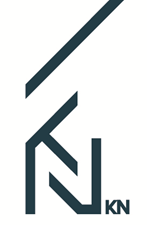 PARAIŠKATARŠOS INTEGRUOTOS PREVENCIJOS IR KONTROLĖS LEIDIMUI PAPILDYTI [1] [1] [0] [6] [4] [8] [8] [9] [3](Juridinio asmens kodas)Generalinis direktorius Darius ŠilenskisBurių g. 19, LT-91003 Klaipėda, tel. (8 46) 391 772, faksas (8 46) 311 399, el. paštas: info@kn.lt(Veiklos vykdytojo, teikiančio Paraišką, pavadinimas, jo adresas, telefono, fakso Nr., elektroninio pašto adresas)AB „Klaipėdos nafta“, Klaipėdos  naftos terminalas, Burių g. 19, a/d 81,, LT-91003 Klaipėda, tel. (8 46) 391 772(Ūkinės veiklos objekto pavadinimas, adresas, telefonas)Aplinkos saugos vadovė Jurgita Lengvytė, tel. Nr. (8-46) 297 006, el.p.: j.lengvyte@kn.lt(kontaktinio asmens duomenys, telefono, fakso Nr., el. pašto adresas)Paraiška papildyta pagal Aplinkos pasaugo agentūros pateiktas pastabas šiais raštais: 2019-11-26 raštas Nr.(30.1)-A4-6620  2020-02-03 raštas Nr.(30.1)-A4-344I. PAAIŠKINIMAS DĖL TURIMO LEIDIMO TIKSLINIMO A. Leidimo bendrosios dalies tikslinimas. Tikslinama 2018-08-031 atnaujinto taršos integruotos prevencijos ir kontrolės leidimo (toliau – Leidimas) bendrosios dalies 1A lentelė. „Naftos produktų, chemijos produktų, gamtinių dujų krovos projektiniai pajėgumai“, remiantis 2019-02-19 AAA raštu Nr.(30.1)-A4-1293 priimta atrankos išvada  (toliau – 2019-02-19 Atrankos išvada), kurioje numatyta naujų produktų krova.B. Tikslinama Leidimo oro dalis. Tikslinama Leidimo dalis susijusi su tarša į aplinkos orą. Aplinkos oro taršos duomenys pateikiami remiantis šiais dokumentais:(i) 2019-05-03 Aplinkos apsaugos agentūros (AAA) raštu Nr.(30.1)A4E-1168 priimta Klaipėdos naftos terminalo aplinkos oro taršos šaltinių ir iš jų išmetamų teršalų inventorizacijos ataskaita (toliau –  2019 m. Inventorizacijos ataskaita). Remiantis Inventorizacijos ataskaita paraiškoje pateikiami išmetamų teršalų vienkartiniai ir metiniai normatyvai šių taršos šaltinių:  Nr.: 001 – 003 (kurą deginantis įrenginys);Nr.: 004 – 019; 026; 047-054; 057-058; 060-061; 079-081; 075-076; 082-083; 085-096 (talpyklos);Nr.: 027-028; 030; 032; 046; 120-123; 601 (kiti infrastruktūros objektai).Taršos šaltiniai Nr.034, 036, 044, 607, 608 yra panaikinti ir apie tai informacija buvo pateikta Inventorizacijos ataskaitoje, kuri suderinta su atsakinga institucija:Dėl aukščiau minėtos priežasties panaikinti taršos šaltiniai Nr. 034, 036, 044, 607, 608 nėra įtraukti į Paraišką. Ūkinės veiklos metu gali būti atliekamas talpyklų valymas, kai (i) talpykla ruošiama kito produkto saugojimui ir krovai (ii) atliekamas  talpyklų kalibravimas. Detalesnė informacija apie talpyklų valymą  pateikta 2019 m. Inventorizacijos ataskaitoje, todėl informacija šiam dokumente nekartojama. (ii) taršos šaltiniams Nr. 099-104 ir  107-110 Leidime išmetamų teršalų vienkartiniai ir metiniai normatyvai buvo nustatyti remiantis  2017-01-23 AAA raštu Nr.28.3-A4-123 priimta atrankos išvadą (toliau – 2017-01-23 Atrankos išvada). Skaičiavimo būdu tikslinamos o.t.š Nr. 107-110 vienkartinės ir metinės emisijos iš šių taršos šaltinių. Skaičiavimai pateikti paraiškos 1 priede. Pradėjus eksploatuoti taršos šaltiniams Nr. 099-104 ir  107-110 metinės faktinės emisijos bus apskaičiuotos remiantis LAND 31-2007/M-11 pateikta metodika.(iii) nustatomi išmetamų teršalų iš suplanuotų aplinkos oro teršalų valymo įrenginių (toliau - OTVĮ): Nr. 125; 126 vienkartiniai ir metiniai normatyvai. Šiems naujiems oro taršos šaltiniams Nr. 125-126 normatyvai nustatomi remiantis 2019-02-19 Atrankos išvada. Remiantis šia atrankos išvada įdiegus ir pradėjus eksploatuoti OTVĮ bus panaikinti šie esami oro taršos šaltiniai:Nr.004-015; 075-076; 083-084 (viso 16 vnt.) ir Nr. 601, pajungus į oro teršalų valymo įrenginį Nr. 125;Nr. 099-110 (viso 12 vnt.), pajungus į oro teršalų valymo įrenginį Nr. 126;2019-02-19 Atrankos išvadoje buvo numatyta statyti OTVĮ Nr.124, kuriame būtų valomi nuo geležinkelio krovos estakados kelių Nr.1-2 surinkti teršalai. Bendrovė, išgarinėjusi technines alternatyvas, priėmė sprendimą surinktus teršalus nuo geležinkelio krovos estakados kelių Nr.1-2 nukreipti valymui į OTVĮ Nr.125. Atsisakymas statyti vieną OTVĮ nedaro didesnio poveikio aplinkai negu buvo numatyta  2019-02-19 Atrankos išvadoje, nes:OTVĮ Nr. 125 surinktų teršalų po valymo likutinė vertė lieka analogiška, kaip numatyta 2019-02-19 Atrankos išvadoje– 1 g/m3 (1000 mg/m3);Metinė LOJ emisija bus 44 t/m, o tai yra mažesnė emisija, negu išmetimai iš 2 suplanuotų OTVĮ nr.125 ir 124, kuri bendroje sumoje sudarė 47 t/m.2019-02-19 Atrankos išvados dokumentacijoje nurodytos aplinkos oro tarša neįprastos (neatitiktinės) veiklos sąlygomis, kurios perkeliamos į Paraiškos 13 lentelę.Eksploatuojant planuojamus OTVĮ (o.t.š. 125–126) galimos neatitiktinės veiklos sąlygos – kai neveikiant įrenginiams oro teršalai iš talpyklų pateks į atmosferą be valymo, t. y. kaip yra išmetami esamoje veikloje. OTVĮ neveiks tik esant šioms neatitiktnėms veiklos sąlygoms: (i) oro teršalų valymo įrenginių stabdymo, paleidimo-derinimo metu; (ii) techninės apžiūros metu; (iii) oro teršalų valymo įrenginių remonto metu.Normaliomis eksploatacinėmis sąlygomis oro teršalų valymo įrenginiai veiks visada. Planuojama, kad neatitiktinių veiklos sąlygų laikas per metus galėtų būti iki 3 proc. metinio laiko, t. y 265 val.Siekiant iki minimumo sutrumpinti galimą OTVĮ neveikimo laiką (neatkitinės veiklos sąlygų laiką) bus taikomos šios įprastinės prevencinės priemonės:nustatyta tvarka sudaromi OTVĮ nuolatinės technines priežiūros grafikai, kuriose nurodomas įrenginių tikrinimo periodiškumas. Vadovaujantis sudarytais grafikais atliekama OTVĮ techninės būklės patikra, apžiūros rezultatai fiksuojami įrenginių techninės priežiūros technologinėse kortelėse. Apžiūros metu nustačius įrenginio defektus imamasi veiksmų jiems pašalinti. technines apžiūros darbai atliekami, esant minimaliai naftos produktų krovai. Remiantis įprastine praktika kartą per 5 metus OTVĮ periodinę techninės būklės tikrinimą bei įrenginių ir procesų atitikties vertinimą atlieka notifikuotoji atitikties vertinimo įstaiga. C. Tikslinama Ūkio subjekto monitoringo programa. Tikslinama Ūkio subjekto monitoringo programos Taršos šaltinių išmetamų į aplinkos orą teršalų monitoringo planas (toliau – Monitoringo planas) įvertinus, tai kad pasikeičia išmetamų teršalų iš stacionarių taršos šaltinių vienkartiniai ir metiniai išmetimai. Į Monitoringo planą yra įtraukti tik tie stacionarūs oro taršos šaltiniai, kuriems vienkartiniai ir metiniai normatyvai nustatyti instrumentiniais matavimais. Taršos šaltiniai, kuriems vienkartiniai ir metiniai normatyvai nustatyti skaičiavimo būdu į Monitoringo planą nėra įtraukti, nes išmetamų teršalų instrumentiniai matavimai negali būti atliekami pagal teisės aktų reikalavimus. Pagrindimas kodėl daliai oro taršos šaltiniams normatyvai nustatyti skaičiavimo būdu pateiktas 2019 m. Inventorizacijos ataskaitoje, todėl informaciją šiam dokumente nekartojama.Galiojančio Leidimo 20 dalies 7 punkte buvo nurodyta -  Atlikus aplinkos oro taršos šaltinių inventorizaciją, Aplinkos apsaugos agentūrai pateikti informaciją, pagrindžiančią būtinybę dėl papildomų aplinkos oro teršalų stebėsenos vykdymo/nevykdymo pagal ūkio subjekto aplinkos monitoringo programą.Taršos šaltiniuose kontroliuotini teršalai yra azoto oksidai, lakieji organiniai junginiai, sieros vandenilis ir benzenas. Pagal gautus monitoringo reikalingumo skaičiavimus papildomai į Monitoringo planą įtrauktas benzenas.Remiantis Aplinkos monitoringo nuostatų 1 priedo 11 punktu “<…> Ūkio subjektų poveikio aplinkos oro kokybei monitoringas gali būti vykdomas nuolatinių, nenuolatinių matavimų ar matematinio modeliavimo būdais. 11.1. nuolatinių matavimų būdas taikomas teršalams, kurių kiekis aplinkos ore ribojamas pagal Europos Sąjungos kriterijus, kuriems teisės aktuose yra nustatyta 1 valandos ribinė vertė, o jų koncentracija aplinkos ore, įvertinta modeliuojant taršos sklaidą be foninių koncentracijų, viršija teisės aktuose nustatytą viršutinę vertinimo ribą. <…>”. Atlikus objekto išmetamų teršalų matematinį modeliavimą nei vieno teršalo viršutinė vertinimo riba nebuvo viršyta, todėl nuolatinių matavimų būdas netaikomas.Remiantis Aplinkos monitoringo nuostatų 1 priedo 11.2 punktu “<…>nenuolatinių matavimų būdas taikomas, kai: 11.2.1. teršalų, kurių kiekis aplinkos ore ribojamas pagal Europos Sąjungos kriterijus, koncentracija aplinkos ore, įvertinta modeliuojant taršos sklaidą be foninių koncentracijų, neviršija teisės aktuose nustatytos mažiausio vidurkinimo laikotarpio viršutinės vertinimo ribos, nustatytos žmonių sveikatos apsaugai. <…>”.  Remiantis Aplinkos monitoringo nuostatų 1 priedo 11.2.2 punktu nenuolatinių matavimų būdas taikomas, taip pat teršalams, “<…> kurių kiekis aplinkos ore ribojamas pagal nacionalinius kriterijus, TPR, apskaičiuotas šio priedo 3 punkte nustatyta tvarka, yra didesnis kaip 104 (TPR>104) <…>”.  Remiantis TPR paskaičiavimu benzeno TPR yra mažesnis nei 104, o jo maksimali koncentracija aplinkos ore neviršija mažiausio vidurkinimo laikotarpio viršutinės vertinimo ribos, nustatytos žmonių sveikatos apsaugai, todėl neprivaloma vykdyti šio teršalo monitoringą aplinkoje. D. Palyginimas su GPGB. Galiojančio Leidimo  20 dalies 15 punkte buvo nurodyta - atsižvelgiant į Europos Komisijos įgyvendinimo sprendimo 2014 m. spalio 9 d. kuriame pagal Europos Parlamento ir Tarybos direktyvą 2010/75/ES dėl pramoninių išmetamų teršalų pateikiamos išvados dėl naftos ir dujų perdirbimo geriausių prieinamų gamybos būdų (GPGB) (pranešta dokumentu Nr. C(2014) 7155) (tekstas svarbus EE) (2014/738/ES) (toliau – GPGB informacinis dokumentas) atlikti naftos terminalo veiklos palyginimą su 16 lentele ,,Su GPGB siejami pakraunant ir iškraunant lakiuosius skystuosius angliavandenilių junginius į orą išmetami nemetaninių LOJ ir benzeno kiekiai“ naftos produktų krovos aspektu.II. BENDRO POBŪDŽIO INFORMACIJAVadovaujantis 2019-02-19 Atrankos išvada atliekami Leidimo papildymas šiais aspektais:A. Krovos lankstumo didinimas1. Papildomas kraunamų ir saugomų produktų sąrašas. Išplečiamos naftos terminale kraunamų ir saugomų produktų spektras ir apimtys. Naftos terminale sudarytos galimybės krauti ir saugoti šiuos produktus - benzeną, izopentaną, pentaną, butil-alkoholį, izopreną, heksaną, butil-akrilatą, tret-butil-metil eterį, natrio hidroksido tirpalą, stirolą, metanolį ir pan. Šie produktai gali būti kraunami ir saugojami 4 x 5000 m3 talpyklose (o. t. š. Nr. 107–110). Šių produktų saugojimo ir krovos metu susidarę garai bus nuvedami į planuojamą oro teršalų valymo įrenginį (o.t.š. Nr. 126) arba gali būti naudojamas alternatyvus būdas – surinkti teršalai nuvedami į esamą LOJ  deginimo įrenginį (o.t.š. Nr. 120).Nauji produktai naftos terminale bus kraunami pagal įprastines krovos technologines schemas: geležinkelio cisterna/autocisterna – talpykla – laivas; laivas – talpykla – geležinkelio cisterna/autocisterna. Planuojamas bitumo metinis krovos našumas iki 120 000 t. Krovos technologinės schemos: autocisterna – talpykla – tanklaivis; geležinkelio cisterna talpykla – tanklaivis. Bitumo ar kitų tamsių naftos produktų saugojimo ir krovos metu susidarę teršalą bus surenkami ir valomi projektuojamame oro teršalų valymo įrenginyje, o.t.š. Nr. 125.2. Geležinkelio estakadoje iškraunamų iš g/v tamsių naftos produktų krovos proceso optimizavimas. Planuojama optimizuoti geležinkelio estakadoje iškraunamų iš g/v tamsių naftos produktų (mazuto ir pan.) krovos procesą pašildant kraunamą produktą iki +100 °C temperatūros (buvo iki +90 °C). Tai pagreitins krovos procesą, sutrumpins krovos ir kraunamų produktų garavimo trukmę. Produktai šildomi šilumokaičiuose naudojant įkaitintą garą. Nuo TNP geležinkelio cisternų surinkti teršalai bus valomi planuojamame oro teršalų valymo įrenginyje, o.t.š. Nr. 125, taip bus sumažinta aplinkos oro tarša g/v iškrovimo metu. 3. Propano-propileno frakcijos (PPF) ir butano-butileno frakcijos (BBF) įterpimas į šviesius naftos produktus (benziną). ŠNP parke planuojamas propano-propileno frakcijos (PPF) ir butano-butileno frakcijos (BBF) įterpimas į šviesius naftos produktus (benziną). PPF ir BBF bus atvežamas autocisternomis ir iš jų įvedamas į benziną šiose infrastruktūros objektuose: (i) į benzino krovos technologinį vamzdyną arba (ii)  į talpyklą maišymo mazge. Šis procesas bus uždaras, aplinkos oro taršos šaltinių nebus. Įgyvendinus suplanuotą plėtrą, bendras KN naftos terminalo metinis produktų krovos pajėgumas sudarys ~ 8,9 mln. t. skystų produktų ir 1 mln. m3/metus suskystintų gamtinių dujų (žr. žemiau lentelę 1A). Žemiau pateiktoje lentelėje kraunami produktai suklasifikuoti remiantis 1987-07-23 Tarybos reglamentu (EEB) Nr.2658/87 Dėl tarifų ir statistinės nomenklatūros bei Bendrojo muitų tarifo. Lentelėje yra pateikti dominuojantis krovos produktai, tačiau gali būti kraunami ir kiti produktai savo cheminėmis ir fizikinėmis savybėmis panašiomis į lentelėje nurodytus produktus. 1A. Lentelė. Naftos produktų, chemijos produktų, gamtinių dujų krovos projektiniai pajėgumai 1 – lentelėje nurodytų konkrečių perkraunamų produktų metiniai kiekiai gali kisti, nes krova priklauso nuo rinkos sąlygų, tačiau bendras metinis naftos terminale perkraunamų skystų produktų kiekis negali viršyti 8,9 mln.t/m2 -atliekų apdorojimo įrenginiuose atliekų tvarkymo metu gautas produktas (8000 t/metus) sertifikuotas kaip atitinkantis mazuto kokybės parametrus, kurio metinė krova įtraukta į 4,55 mln. t/metus mazuto krovos projektinį pajėgumą.3  - žalios naftos krovos metu bus mažesnė kitų produktų apyvarta, todėl įmonės bendro krovos pajėgumo žalios naftos krova neįtakos.B. Esamos infrastruktūros modernizavimas, siekiant mažinti poveikį aplinkaiEsamos infrastruktūros objektų modernizavimas - didelių kurą deginančių įrenginių (DKDĮ) ir LOJ garų deginimo įrenginio (toliau – LOJ GDĮ). DKDĮ ir LOJ GDĮ modernizavimas apima šiuo pokyčius: DKDĮ modernizavimas apima degiklių keitimą, dėl kurių bus sumažintos vienkartinės CO ir NOx emisijos iki 100 mg/m3, tačiau vienkartinių emisijų sumažinimas neįtakojo šių teršalų metinių emisijų, nes metiniai normatyvai skaičiuojami pagal EMEP/CORINAIR metodiką. Remiantis EMEP/CORINAIR metodika CO ir NOx metiniai išmetamų teršalų kiekiai tiesiogiai priklauso nuo sudegintų gamtinių dujų kiekio. DKDĮ modernizavimas nėra siejamas su didesniu ar mažesniu dujų kiekio sunaudojimu, kas galėtų įtakoti ŠESD apskaitos ir monitoringo plano atnaujinimą. Paraiškoje pateikti DKDĮ metiniai normatyvai remiantis 2019 m. Inventorizacijos ataskaita. Modernizavus  DKDĮ bus pateikta Paraiška dėl vienkartinių CO ir NOx emisijų tikslinimo. LOJ GDĮ modernizavimas neturi jokios įtakos vienkartinėms LOJ emisijoms. Modernizavus LOJ GDĮ vienkartinės LOJ emisijos išlieka 150 mg/m3, o tai atitinka LAND 35-2000 reikalavimus. Metinės teršalų emisijos LOJ GDĮ apskaičiuotos 2019-02-19 Atrankos išvados PAV atrankos dokumentacijoje. Tiek vienkartinės, tiek metinės įrenginio emisijos pateiktos Paraiškos 11 lentelėje. Modernizavus LOJ GDĮ, t.y. padidinus jo našumą nuo 3760 m3/val. iki 5500 m3/val. bus galima greičiau pakrauti tanklaivius naftos produktais, nes įrenginys bus pajėgus sudeginti didesnį garų srautą surinktą iš tanklaivių talpų. LOJ GDĮ modernizavimas nėra siejamas su didesniu ar mažesniu dujų kiekio sunaudojimu, kas galėtų įtakoti ŠESD apskaitos ir monitoringo plano atnaujinimą. Paminėtina, kad šiai dienai LOJ GDĮ yra sumontuota įranga, kurios dėka yra padidintas įrenginio našumas. C. Diegiamos papildomos naujos aplinkos oro taršos mažinimo priemonėsNaujų tamsių naftos produktų (toliau – TNP) parke ir šviesių naftos produktų (toliau – ŠNP) parke numatytas oro teršalų valymo įrenginių įrengimas:Akcentuotina, kad ne vienas oro teršalų valymo įrenginys nėra dar įdiegtas. Kiekvienam oro teršalų valymo įrenginio įdiegimui bus parengtas projektas ar techninė specifikacija, kuriame bus nurodyti konkretus įrenginio našumai bei veikimo principai. Įdiegus konkretų oro teršalų valymo įrenginį pagal jo techninę dokumentaciją bus patikslinti atitinkami dokumentai – Aplinkos oro taršos šaltinių ir iš jų išmetamų teršalų inventorizacijos ataskaita ir , esant poreikiui, TIPK leidimo Oro dalis.Šiai dienai yra 74 veikiantys stacionarūs oro taršos šaltiniai. Paraiškoje nurodyti ir planuojami 2 oro taršos šaltiniai: Nr. 125, 126 ir 9 naujos talpyklos, kurios dar nėra pastatytos - o.t.š. Nr. 111- 119 (jos bus pajungtos į oro teršalų valymo įrenginį Nr.125). Pradėjus eksploatuoti naujus oro teršalų valymo įrenginius ir nugriovus taršos šaltinius Nr.016-019 vietoj esamų 74 taršos šaltinių liks 37 taršos šaltiniai, nes:(i) į OTVĮ (o.t.š.) 125 bus pajungta 16 organizuotų taršos šaltinių (Nr. 004–015, 075–076, 083–084) ir vienas neorganizuotas oro taršos šaltinis - 601;(ii) į OTVĮ (o.t.š) 126 bus pajungta 12 taršos šaltinių (Nr. 99 – 104; Nr. 105–106; Nr. 107–110).4. lentelė. Įrenginio atitikimo GPGB palyginamasis įvertinimas. Palyginimas atliekamas pagal Europos Komisijos įgyvendinimo sprendimo 2014 m. spalio 9 d. kuriame pagal Europos Parlamento ir Tarybos direktyvą 2010/75/ES dėl pramoninių išmetamų teršalų pateikiamos išvados dėl naftos ir dujų perdirbimo geriausių prieinamų gamybos būdų (GPGB) (pranešta dokumentu Nr. C(2014) 7155) (tekstas svarbus EE) (2014/738/ES) (toliau – GPGB informacinis dokumentas) 16 lentelę ,,Su GPGB siejami pakraunant ir iškraunant lakiuosius skystuosius angliavandenilių junginius į orą išmetami nemetaninių LOJ ir benzeno kiekiai“VI. TARŠA Į APLINKOS ORĄĮ aplinkos orą išmetamų teršalų poveikio įvertinimas buvo atliktas vadovaujantis Inventorizacijos ataskaitoje įvertintais taršos šaltinių duomenimis. Išmetamų į aplinkos orą medžiagų ribinės vertės pateikiamos lentelėje žemiau pagal Lietuvos Respublikos sveikatos ministro 2007-06-11 įsakymu Nr.D1-329/V-469 „Dėl Lietuvos Respublikos aplinkos ministro ir Lietuvos Respublikos sveikatos apsaugos ministro 2000 m. spalio 30 d. įsakymo Nr. 471/582 „Dėl teršalų, kurių kiekis aplinkos ore vertinamas pagal Europos sąjungos kriterijus, sąrašo patvirtinimo ir ribinių aplinkos oro užterštumo verčių nustatymo“ pakeitimo“ (Žin., 2007, Nr.67-2627, 2008, Nr. 70-2688) ir „Teršalų, kurių kiekis aplinkos ore ribojamas pagal Nacionalinius kriterijus, sąrašas ir ribinės aplinkos oro užterštumo vertės “ (patvirtintas LR AM ir LR SAM 2007-06-11 įsakymo Nr. D1-239/V-469 redakcija) Teršalų sklaidos modeliavimo rezultatai pateikti žemiau lentelėje, o sklaidos žemėlapiai Paraiškos 3 priede.Teršalų sklaidos skaičiavimo rezultatai:Vadovaujantis gautais oro sklaidos modeliavimo rezultatais matyti, jog bendrai esamos ir suplanuotos veiklos metu į aplinkos orą išmetamų teršalų apskaičiuotos didžiausios koncentracijos, tiek įvertinus foninę taršą, tiek be jos, neviršys ribinių verčių nei Klaipėdos naftos terminalo teritorijoje, nei už jos ribų.Kvapų sklaidos skaičiavimo rezultataiKvapų sklaidos aplinkos ore vertinimas buvo atliktas apskaičiavus stacionarių aplinkos oro taršos šaltinių išmetamų teršalų, pagal 2019 m. Inventorizacijos ataskaitos duomenis, kvapo emisijas ir atlikus jų sklaidos matematinį modeliavimą aplinkos ore. Kvapo sklaidos modeliavimas atliktas įvertinus išmetamų teršalų skleidžiamo kvapo didžiausias emisijas kiekvienam taršos šaltiniui. Kvapų emisijos (OUE/s) apskaičiuojamas pagal kiekvieno teršalo, turinčio kvapą, koncentraciją taršos šaltinio išmetamame sraute ir jo slenkstinę kvapo vertę. Kvapo susidarymo šaltinių vertinimas apima visų naftos terminalo taršos šaltinių pateikiamų 2019 m. Inventorizacijos ataskaitoje, kvapų susidarymo šaltinių įvertinimą. Foninės taršos vertinime taip įtraukti visi foninės taršos šaltiniai, kaip ir oro taršos vertinime, esantys 2 km atstumu nuo Klaipėdos naftos terminalo. Apskaičiuotos vienos valandos vidurkio kvapo koncentracijos (OUE/m3) aplinkos ore, naudojant 98 procentilį, lyginamos su Lietuvos higienos normoje HN 121:2010 „Kvapo koncentracijos ribinė vertė gyvenamosios aplinkos ore“ (toliau- HN 121:2010) nustatyta ribine verte – 8 OUE/m3. Kvapų sklaidos modeliavimo rezultatai pagal 2019 m. Inventorizacijos ataskaitos duomenis pateikti žemiau lentelėje.Atliktas esamos ūkinės veiklos kvapų sklaidos aplinkos ore modeliavimas parodė, kad kvapų koncentracija vienos valandos vidurkio intervale, nesieks ribinės 8 OUE/m3 vertės. Didžiausia apskaičiuota kvapo koncentracija, pasiekiama naftos terminalo sklypo ribose ir siekia 2,54 OUE/m3 įvertinus foninę taršą. Artimiausioje gyvenamoje aplinkoje, kvapo koncentracija sieks iki 0,5 OUE/m3. Kvapų sklaidos žemėlapiai pateikiami Paraiškos 3 priede.Atsakymas į Nacionalinio visuomenės sveikatos centro Klaipėdos departamento 2019-12-20 Nr. (3-11 14.3.12.E2) -60543 raštu pateiktą pastabą dėl paraiškos leidimui pakeisti ir 2019-02-19 Atrankos dokumentuose nurodytos esamos ir planuojamos ūkinės veiklos skleidžiamų kvapų didžiausios koncentracijos, kartu įvertinus foninį užterštumą kvapais, AB „Klaipėdos nafta“ sklypo ribose.Paraiškoje pateiktas kvapų sklaidos modeliavimas atliktas pagal 2019 m. Inventorizacijos ataskaitoje pateiktus duomenis. Atliktas ūkinės veiklos kvapų sklaidos aplinkos ore modeliavimas parodė, kad kvapų koncentracija vienos valandos vidurkio intervale, pasiekiama Klaipėdos naftos terminalo sklypo ribose ir siekia 2,54 OUE/m3 įvertinus foninę taršą.2019-02-19 Atrankos išvada dokumente didžiausia apskaičiuota kvapo koncentracija, vertinant esamą ir planuojamas ūkines veiklas – įdiegus oro teršalų valymo įrenginius, pasiekiama Klaipėdos naftos terminalo sklypo ribose ir siekia 2,03 OUE/m3 įvertinus foninę taršą. Taip pat PAV atrankos dokumente papildomai buvo apskaičiuota ir situacija, vertinant esamą ir planuojamą ūkinę veiklą, iki įgyvendinant taršos mažinimo priemones (suplanuotus oro teršalų valymo įrenginius (toliau – OTVĮ)) ir tada buvo gautas Klaipėdos naftos terminalo sklypo ribose rezultatas 5,06 OUE/m3.Šiuo atveju turime 3 skirtingus kvapų sklaidos modeliavimo variantus:1 variantas. Paraiškos situacija pagal 2019 m. Inventorizacijos ataskaitos duomenis (iš kokių taršos šaltinių kvapo emisijos buvo sumodeliuotos žr. Paraiškos I dalies B. skyriuje pateiktą informaciją) atliktas kvapų sklaidos modeliavimas, kurio metu gauta, kad didžiausia kvapo koncentracija – 2,54 OUE/m3. Šiuo atveju sumodeliuoti tik tie taršos šaltiniai, kurie veikė 2019 m. Lyginant 1 variantą su 3 variantu, skirtumą tarp kvapų koncentracijų lemia šie faktoriai:2019 m. inventorizacijos metu buvo patikslintos (sumažėjo) esamų taršos šaltinių vienkartinės teršalų emisijos iš oro taršos šaltinių, pvz.: o.t.š. 085-086 LOJ emisijos saugojimo metu inventorizuota - 0,0085 g/s, kai tuo tarpu 3 varianto metu sklaidos skaičiavimuose buvo naudotos LOJ emisijos saugojimo metu – 0,01874 g/s; 1 varianto kvapų modeliavimo atveju nebuvo naudotos emisijos iš o.t.š Nr.099 – 110, nes jie neveikė; kai tuo tarpu 3 varianto modeliavimo metu emisijos iš o.t.š. Nr. 099-110 kvapo modeliavime buvo naudotos.2 variantas. 2019-02-19 Atrankos išvadoje atliktas esamos ir planuojamos ūkinės veiklos kvapų sklaidos modeliavimas įgyvendinus taršos mažinimo priemones, t.y. pastačius suplanuotus OTVĮ, kuriuose bus valomi nuo 28 talpyklų ir geležinkelio krovos estakados 1- 2 kelių surinkti oro teršalai. Vietoj 74 stacionarių taršos šaltinių veiks 37 oro taršos šaltiniai ir šios pasikeitusios situacijos kvapų modeliavimo atveju gauta, kad didžiausia kvapų koncentracija – 2,03 OUE/m3. Toks kvapo vienetas bus pasiektas, kai bus įgyvendintos aplinkosaugos veiksmų plane pateiktos priemonės, t.y. pradėjus veikti OTVĮ.3 variantas. 2019-02-19 Atrankos išvados dokumente sumodeliuota esama situacija su fonu be suplanuotų OTVĮ, tam kad parodyti kokį efektą daro suplanuotos aplinkosauginės priemonės. Šios situacijos modeliavimui buvo naudotos emisijos iš visų taršos šaltinių nurodytų Paraiškos 11 lentelėje, išskyrus planuojamus OTVĮ - Nr.125 -126. Šiuo kvapų sklaidos modeliavimo metu buvo gauta, kad veikiant 74 stacionarūs oro taršos šaltiniams – didžiausia kvapų sklaida yra 5,08 OUE/m3. Pradėjus veikti OTVĮ liks 37 oro taršos šaltinių ir bus pasiektas kvapo koncentracija – nurodyta 2 variante  (2,03 OUE/m3). Tai yra skirtingi veiklos scenarijai, kuomet galima ir skirtinga oro tarša ir gaunami skirtingi kvapų sklaidos modeliavimo rezultatai9 lentelė. Į aplinkos orą numatomi išmesti teršalai ir jų kiekisPaaiškinimas: dėl metinės taršos skirtumų:(i) Lentelės 3 grafa. Šioje grafoje pateiktos metinės teršalų emisijos, kurių normatyvai nustatyti 2018-03-30 atnaujintame TIPK leidime. 2018-03-30 TIPK leidime naujiems suplanuotiems oro taršos šaltiniams metinės ir vienkartinės emisijos buvo nustatytos remiantis 2015- 2017 m atliktų planuojamų ūkinių veiklos PAV atrankų dokumentacijos pagrindu, kas neprieštarauja TIPK taisyklių 19 punktui.(ii) Lentelės 4 grafa. Šioje grafoje pateikti duomenys remiantis 2019-05-03 AAA raštu Nr.(30.1)A4E-1168 priimta Klaipėdos naftos terminalo aplinkos oro taršos šaltinių ir iš jų išmetamų teršalų inventorizacijos ataskaita. Inventorizacijos atskaitoje buvo patikslinti tam tikrų o.t.š. tiek vienkartiniai, tiek metiniai normatyvai, kas įtakoja  metinės taršos skirtumą tarp lentelės 3 ir 4 grafos.(iii) Lentelės 5 grafa. Šioje grafoje pateiktos metinės emisijos, pradėjus eksploatuoti oro teršalų valymo įrenginius (o.t.š. Nr. 125 ir 126)10 lentelė. Stacionarių aplinkos oro taršos šaltinių fiziniai duomenys11 lentelė. Tarša į aplinkos orą11 lentelę detalizuojanti informacija:12 lentelė. Aplinkos oro teršalų valymo įrenginiai ir taršos prevencijos priemonėsĮrenginio pavadinimas Klaipėdos naftos terminalas, Burių g. 19, Klaipėda13 lentelė. Tarša į aplinkos orą esant neįprastoms (neatitiktinėms) veiklos sąlygomsVII. ŠILTNAMIO EFEKTĄ SUKELIANČIOS DUJOSŠiltnamio efektą sukeliančių dujų (ŠESD) stebėsenos ir apskaitos planas neteikiamas, nes esamų infrastruktūros objektų – katilinės ir LOJ garų deginimo įrenginio modernizavimas nėra siejamas su didesniu/mažesniu gamtinių dujų suvartojimu, kas įtakotų didesnes ŠESD emisijas, todėl stebėsenos ir apskaitos planas šiame etape nėra tikslinamas. Vadovaujantis Komisijos reglamento Nr. 601/2012, 14 straipsnio 2 dalis ŠESD stebėsenos planas atnaujinimas, kai:pakinta išmetamųjų ŠESD kiekis, nes pradėta vykdyti naują veiklą arba imta naudoti naujos rūšies kurą ar medžiagas, kurios dar nėra įtrauktos į stebėsenos planą;pasikeičia gaunamų duomenų kokybė, nes naudojami naujų tipų matavimo prietaisai, ėminių ėmimo arba analizės metodai arba dėl kitų priežasčių, ir išmetamųjų ŠESD kiekį galima nustatyti tiksliau;nustatoma, kad taikant ankstesnę stebėsenos metodiką gauti duomenys nėra teisingi;pakeitus stebėsenos planą būtų pranešami tikslesni duomenys, nebent šis keitimas yra techniškai neįmanomas arba jam reikėtų nepagrįstai didelių išlaidų;nustatoma, kad stebėsenos planas neatitinka reglamento reikalavimų, ir kompetentinga institucija pareikalauja, kad veiklos vykdytojas jį pakeistų; stebėsenos planą būtina patobulinti atsižvelgiant į patikros ataskaitoje pateiktus pasiūlymus.Planuojamas kurą deginančių įrenginių modernizavimas neatitinka Komisijos Reglamente Nr. 601/2012 pateiktų kriterijų dėl kurių atsirastų būtinybė šiam etape tikslinti ŠESD stebėsenos ir apskaitos planą.Bendrovė yra priėmusi sprendimą ŠESD apskaitos ir stebėsenos planą atnaujinti per 7 mėn.  nuo Aplinkos ministerijos nemokamų apyvartinių taršos leidimų periodui 2021-2025 m. plano patvirtinimo.XIII. Aplinkosaugos veiksmų planas*Europos Sąjungoje taikomi geriausi prieinami gamybos būdai dideliems kurą deginantiems įrenginiams  (European Commission  Reference Document on Best Available Techniques for Large combustion plants, July 2006)Pilnos apimties aplinkosauginė priemonė įgyvendinta bus iki 2021-12-31 dėl šių priežasčių:Užsitęsė Viešųjų pirkimų procedūros degiklių įsigijimui ir jų sumontavimui. 2018 m. III ketv. bendrovė Centrinėje viešųjų pirkimų informaciniame portale (toliau – CVPIP) paskelbė kvietimą teikti pasiūlymus dėl degiklių įsigijimo ir jų sumontavimo. 2018 m. IV ketv. buvo gauti paslaugų teikėjų pasiūlymai, bendrovė juos įvertinusi nutraukė viešųjų pirkimų procedūras dėl pasiūlytos per aukštos ir bendrovei nepriimtinos įrangos kainos. Nutraukus viešųjų pirkimų procedūrą, bendrovė 2019 m. I ketv. vykdė naują rinkos tyrimas dėl įrangos įsigijimo ir sumontavimo darbų siekiant išsiaiškinti realią paslaugų ir įrenginių kainą. 2019 m. III ketv. atnaujintos viešųjų pirkimų procedūros projektavimo darbams, įrangos ir jos sumontavimo darbams įsigyti. Buvo gauti pasiūlymai iš potencialių paslaugų teikėjų, vyko derybos dėl paslaugų kainos. Po derybų potencialūs paslaugų teikėjai pateikė galutinius pasiūlymus galiojančius iki 2020-01-28, kurių galiojimas buvo pratęstas dar 2 savaitėms.Vykstant viešųjų pirkimo procedūroms dėl degiklių įsigijimo ir jų sumontavimo, lygiagrečiai bendrovė analizavo galimybės iš esmės rekonstruoti katilinę, t.y. esamus katilus pakeisti į naujus, mažesnio galingumo. Tuo tikslu 2019 m. III ketv. buvo vykdomas Energijos, energijos išteklių ir vandens vartojimo audito (toliau – Auditas) paslaugų įsigijimas. Vienas iš keliamų Auditų tikslų buvo  įvertinti ar esami dideli kurą deginantys įrenginiai (DKDĮ) dirba efektyviai ir pasiūlyti priemones jų efektyvumui didinti. Audito ataskaitoje buvo pateikta išvada, kad esamų garo katilų efektyvumas atitinka rinkoje sutinkamų gamtines dujas naudojančių garo katilų efektyvumą, o jų pakeitimas naujais, optimalesnės galios katilais, nesąlygotų juntamo efektyvumo padidėjimo energijos gamyboje. Vadovaujantis Audite pateiktomis išvadomis, bendrovė galutinai priėmė sprendimą esamuose DKDĮ pakeisti degiklius ir pasirašyti sutartį dėl degiklių pirkimo ir jų sumontavimo;Iki 2020 -03-005 tarp bendrovės ir paslaugų teikėjo bus pasirašyta sutartis dėl degiklių įsigijimo ir sumontavimo.Informacija apie 2018-12-05 Aplinkos apsaugos agentūros raštu Nr.(30)A4(e) – 2913 patvirtintame Aplinkosaugos veiksmų plane (toliau – 2018-12-05 AVP), numatytų priemonių įgyvendinimo progresą: Aplinkosaugos veiksmų plano progresas skelbiamas KN tinklapyje, kuriame galima susipažinti su aplinkosauginių priemonių įgyvendinimo progresu: https://www.kn.lt/darni-pletra/socialine-atsakomybe/aplinkosauga/84XIV. PARAIŠKOS PRIEDAI, KITA PAGAL TAISYKLES REIKALAUJAMA INFORMACIJA IR DUOMENYSDEKLARACIJATeikiu paraišką Taršos integruotos prevencijos ir kontrolės leidimui gauti (pakeisti).Patvirtinu, kad šioje paraiškoje pateikta informacija yra teisinga, tiksli ir visa.Neprieštarauju, kad leidimą išduodanti institucija paraiškos ar jos dalies kopiją, išskyrus informaciją, kuri šioje paraiškoje nurodyta kaip komercinė (gamybinė) paslaptis, pateiktų bet kuriam asmeniui.Įsipareigoju nustatytais terminais:1) deklaruoti per praėjusius kalendorinius metus į aplinkos orą išmestą ir su nuotekomis išleistą teršalų kiekį;2) raštu pranešti apie bet kokius įrenginio pobūdžio arba veikimo pakeitimus ar išplėtimą, kurie gali daryti neigiamą poveikį aplinkai;3) kiekvienais kalendoriniais metais iki balandžio 30 d. atsisakyti tokio ŠESD apyvartinių taršos leidimų kiekio, kuris yra lygiavertis per praėjusius kalendorinius metus išmestam į atmosferą anglies dioksido kiekiui, išreikštam tonomis, ir (ar) anglies dioksido ekvivalento kiekiui.Parašas _____________________________	Data: 2020-02-27(veiklos vykdytojas ar jo įgaliotas asmuo)Technikos direktorius Genadijus Andrejevas__________________________________(pasirašančiojo vardas, pavardė, parašas, pareigos; pildoma didžiosiomis raidėmis)Priedas. Klaipėdos naftos terminalo stacionarių oro taršos šaltinių schema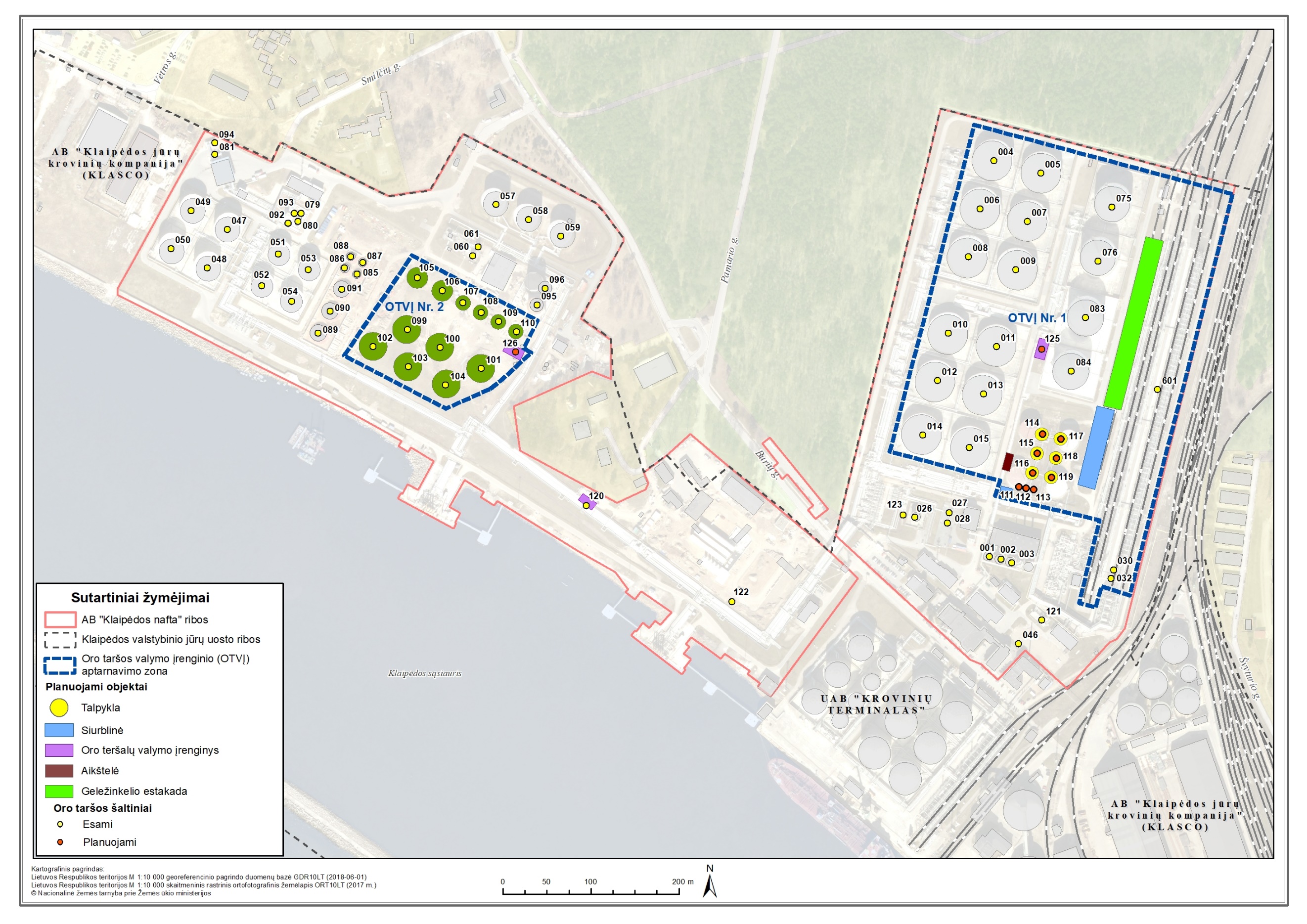 Taršos šaltinisTeršalasKodasTaršos šaltinio naikinimo priežastis034LOJ308Taršos šaltinis panaikintas (susidarantis garų kondensatas nuvestas į sandarią talpią). Neorganizuota tarša estakadoje vertinama šaltinio Nr.601 sudėtyje036LOJ308Taršos šaltinis panaikintas. Neorganizuota tarša estakadoje vertinama šaltinio Nr.601 sudėtyje042LOJ308Taršos šaltiniai naikinami, nes rekonstravus laboratorijos pastatą, t.y. įrengus šlaitinį stogą taršos šaltiniai „atsidūrė palėpėje“. Išmetimai į aplinką nevyksta.044LOJ308Taršos šaltiniai naikinami, nes rekonstravus laboratorijos pastatą, t.y. įrengus šlaitinį stogą taršos šaltiniai „atsidūrė palėpėje“. Išmetimai į aplinką nevyksta.607 LOJ308Naikinami taršos šaltiniai, kadangi tanklaivių krovos metu produkto garai nukreipiami sudeginimui į taršos šaltinį Nr. 120. 608LOJ308Naikinami taršos šaltiniai, kadangi tanklaivių krovos metu produkto garai nukreipiami sudeginimui į taršos šaltinį Nr. 120. Eil. Nr.Produkto pavadinimasMato vnt.Projektinis pajėgumas1 1NAFTOS PRODUKTAI (naftos alyvos ir alyvos gautos iš bituminių mineralų) NAFTOS PRODUKTAI (naftos alyvos ir alyvos gautos iš bituminių mineralų) NAFTOS PRODUKTAI (naftos alyvos ir alyvos gautos iš bituminių mineralų) 1.1Mazutai, gazoliai, pirolizė ir pan.mln. t/metus~4,551.2Dyzelinis kuras, reaktyvinis variklių kuras Jet-A1 ir pan.mln. t/metus~1,841.3Benzinas skirtingo oktaninio skaičiaus ir skirtingos frakcijos (izomerizatas, reformatas, alkilatas, pirminės distiliacijos benzinas, pirolizės benzinas ir kt.)mln. t/metus~1,951.4.Benzenas mln. t/metus~1,951.5Skystojo kuro mišiniai2t/metus80002NEAPDOROTOS NAFTOS ALYVOSNEAPDOROTOS NAFTOS ALYVOSNEAPDOROTOS NAFTOS ALYVOS2.1Žalia nafta, dujų kondensatas ir pan.3mln. t/metus~2,53.NAFTOS BITUMAS (2713)NAFTOS BITUMAS (2713)NAFTOS BITUMAS (2713)3.1Bitumas mln.t/metus ~0,124.DUJINIAI ANGLIAVANDENILIAIDUJINIAI ANGLIAVANDENILIAIDUJINIAI ANGLIAVANDENILIAI4.1Suskystintos gamtinės dujos (SGD)mln. m3/metus~1,05.ALKOHOLIAI IR JŲ DARINIAIALKOHOLIAI IR JŲ DARINIAIALKOHOLIAI IR JŲ DARINIAI5.1Etanolis, metanolis, butil - alkoholis ir pan.mln. t/metus~0,130 5.2Monoetilenglikis (MEG) ir pan.mln. t/metus0,126.ETERIAI, ALKOHOLIŲ PEROKSIDAIETERIAI, ALKOHOLIŲ PEROKSIDAIETERIAI, ALKOHOLIŲ PEROKSIDAI6.1.Metilo-tretinio-butilo eteris (MTBE) ir tret-butil-metil eteris (TBME) ir pan.mln. t/metus~0,17.ALIFATINIAI ANGLIAVANDENILIAI (2901)ALIFATINIAI ANGLIAVANDENILIAI (2901)ALIFATINIAI ANGLIAVANDENILIAI (2901)7.1Izopentanas ir pan.mln. t/metus~0,057.2Pentanas ir pan.mln. t/metus~0,057.3Propano-propileno frakcija (PPF) ir butano-butileno frakcija (BBF)mln. t/metus~0,058.CIKLINIAI ANGLIAVANDENILIAI (2902)8.1Izoprenas ir pan.mln. t/metus~0,058.2Heksanas ir pan.mln. t/metus~0,058.3Stirolas ir pan.mln. t/metus~0,059NATRIO HIDROKSIDAS (28159.1 Natrio hidroksido tirpalas ir pan.mln. t/metus~0,0510.KITI PRODUKTAIKITI PRODUKTAIKITI PRODUKTAI10.1Riebalų rūgščių metilesteris (RRME)mln. t/metus~0,0810.2Benzino ir dyzelino priedaim3/metus~20010.3Dyzelino dažaim3/metus~5Bendras pajėgumasBendras pajėgumasmln. t/metus~ 8,9 (skysti produktai išskyrus SGD)Bendras pajėgumasBendras pajėgumasmln. m3/metus1,0  (tik SGD)O.t.š Nr.Veikimo principas ir preliminarios techninės charakteristikosTaršos šaltiniai pajungti į įrenginį125Oro teršalų valymo įrenginys veiks aktyviosios anglies pagrindu. Jame bus valomas srautas surinktas nuo esamų estakadų tamsiųjų naftos produktų krovos metu nuo esamų 16 naftos produktų saugojimo talpyklų. Planuojamas valymo įrenginio našumas apie 2700 m3/val. Likutinė po valymo LOJ koncentracija – 1 g/m3.601;004–015; 075–076; 083–084126Oro teršalų valymo įrenginys veiks rekuperavimo pagrindu. Planuojamas valymo įrenginio našumas – iki 6 000 m3/val. (pateiktas našumas yra preliminarus, kuris bus patikslintas inventorizacijos metu pagal įrenginio techninius parametrus) LOJ koncentracija po valymo – 150 mg/m3 ir atitiks aplinkos apsaugos normatyvinio dokumento LAND 35-2000 reikalavimus. Alternatyvus/papildomas būdas – surinkti teršalai gali būti nuvedami deginimui į esamą LOJ garų deginimo įrenginį, o.t.š. Nr.120. Šiai dienai šis technini sprendinys jau įgyvendintas.099 -110Eil. Nr.Aplinkos komponentai, kuriems daromas poveikisNuoroda į ES GPGB informacinius dokumentus, anotacijasGPGB technologijaSu GPGB taikymu susijusiosvertės, vntAtitikimasPastabos12345671Aplinkos oras2014/738/ES57 GPGBSiekiant išvengti LOJ išmetimo į orą pakraunant ir iškraunant lakiuosius skystuosius angliavandenilių junginius arba sumažinti išmetamų jų kiekį, GPGB yra taikyti vieną iš šių metodų arba juos derinti, kad rekuperavimo norma būtų bent 95 %: - Garų rekuperavimas: i) kondensacijaii) absorbcijaiii) adsorbcijaiv) membraninio atskyrimo būduv) hibridinėmis sistemomis. Garų rekuperavimo įrenginį galima pakeisti garų naikinimo (pvz. deginant) įrenginiu, jeigu garų rekuperavimas yra nesaugus arba techniškai neįmanomas dėl sugrąžinamų garų tūrioNMLOJ 0,15-10 g/Nm3Atitinka1Aplinkos oras2014/738/ES57 GPGBSiekiant išvengti LOJ išmetimo į orą pakraunant ir iškraunant lakiuosius skystuosius angliavandenilių junginius arba sumažinti išmetamų jų kiekį, GPGB yra taikyti vieną iš šių metodų arba juos derinti, kad rekuperavimo norma būtų bent 95 %: - Garų rekuperavimas: i) kondensacijaii) absorbcijaiii) adsorbcijaiv) membraninio atskyrimo būduv) hibridinėmis sistemomis. Garų rekuperavimo įrenginį galima pakeisti garų naikinimo (pvz. deginant) įrenginiu, jeigu garų rekuperavimas yra nesaugus arba techniškai neįmanomas dėl sugrąžinamų garų tūrioBenzenas <1 mg/Nm3AtitinkaTeršalasRibinė vertė (RV)Ribinė vertė (RV)Apskaičiuota didžiausia koncentracija nevertinant foninės taršosApskaičiuota didžiausia koncentracija nevertinant foninės taršosApskaičiuota didžiausia koncentracija įvertinus foninę taršąApskaičiuota didžiausia koncentracija įvertinus foninę taršąTeršalasvidurkis[µg/m3][µg/m3]vnt. dalimis RV[µg/m3]vnt. dalimis RVAnglies monoksidas (CO)8 valandų10000203,20,020413,20,041Azoto dioksidas (NO2)1 valandos20056,940,28574,940,375Azoto dioksidas (NO2)metų4018,730,46836,730,918Kietosios dalelės (KD10)paros 500,0330,00120,0330,401Kietosios dalelės (KD10)metų400,010,00020,010,500Kietosios dalelės (KD2,5)metų250,0050,00016,0050,640Sieros dioksidas (SO2)1 valandos35029,550,08438,550,110Sieros dioksidas (SO2)paros 1252,4320,01911,4320,091LOJ0,5 valandos50001097,20,2191098,90,220Sieros vandenilis0,5 valandos80,5670,071--Benzenasmetų50,3090,0620,3090,062Etanolis0,5 valandos14005,8910,0045,9060,004Geležis ir jos junginiaiparos 400,1020,0038,1950,205Mangano oksidai0,5 valandos100,0550,0060,7510,075MTBE0,5 valandos5001140,228114,10,228TeršalasRibinė vertėRibinė vertėApskaičiuota didžiausia planuojamos ūkinės veiklos kvapų koncentracijaApskaičiuota didžiausia planuojamos ūkinės veiklos kvapų koncentracijaApskaičiuota didžiausia planuojamos ūkinės veiklos kvapų koncentracija įvertinus foninę taršąApskaičiuota didžiausia planuojamos ūkinės veiklos kvapų koncentracija įvertinus foninę taršąTeršalasVidurkisOUE/m3Apskaičiuota didžiausia planuojamos ūkinės veiklos kvapų koncentracijaApskaičiuota didžiausia planuojamos ūkinės veiklos kvapų koncentracijaApskaičiuota didžiausia planuojamos ūkinės veiklos kvapų koncentracija įvertinus foninę taršąApskaičiuota didžiausia planuojamos ūkinės veiklos kvapų koncentracija įvertinus foninę taršąTeršalasVidurkisOUE/m3OUE/m3vnt. dalimis ribinės vertėsOUE/m3vnt. dalimis ribinės vertėsKvapai1 valandos82,500,312,540,32Teršalo pavadinimasTeršalo kodasLeidžiama išmesti į aplinkos orą pagal 2018-03-30 TIPK leidimą, t/mNumatoma (prašoma leisti) išmesti iki oro teršalų valymo įrenginių įdiegimo, t/m.Numatoma (prašoma leisti) išmesti pradėjus veikti oro teršalų valymo įrenginiams, t/m.12345Azoto oksidai (A)25056,008851,928751,9287Azoto oksidai (B)58725,51118,05508,0550Azoto oksidai (C)60440,08210,00150,0015Kietosios dalelės (A)64930,20000,03380,0338Kietosios dalelės (C)42810,01690,00000,0000Sieros dioksidas (A)17530,20000,22090,2209Sieros dioksidas (C)60510,21000,00000,0000Lakieji organiniai junginiai (LOJ)308178,1420150,9705118,3396Kiti teršalai (abėcėlės tvarka):Anglies monoksidas (A)17767,285449,661649,6616Anglies monoksidas (B)591714,754221,552121,5521Anglies monoksidas (C)60690,92330,00030,0003Benzenas316-0,73860,4704Chromo oksidai2721-0,00000,0000Geležis ir jos junginiai31130,00350,00260,0026Etanolis7395,75511,92470,1822Etilenglikolis29591,08800,54700,0000Mangano oksidai35160,00080,00040,0004Metil-tret-butilo esteris (MTBE)49014,80995,73445,7344Sieros vandenilis17780,07420,08390,0032Chloro vandenilis 4400,0001--Iš viso:335,0653301,456256,187Įrenginio pavadinimas:Klaipėdos naftos terminalas, Burių g. 19, KlaipėdaTaršos šaltiniaiTaršos šaltiniaiTaršos šaltiniaiTaršos šaltiniaiIšmetamųjų dujų rodikliaiIšmetamųjų dujų rodikliaiIšmetamųjų dujų rodikliaiTeršalų išmetimo (stacionariųjų taršos šaltinių veikimo) trukmė,PastabosTaršos šaltiniaiTaršos šaltiniaiTaršos šaltiniaiTaršos šaltiniaipavyzdžio paėmimo (matavimo) vietojepavyzdžio paėmimo (matavimo) vietojepavyzdžio paėmimo (matavimo) vietojeTeršalų išmetimo (stacionariųjų taršos šaltinių veikimo) trukmė,PastabosNr.koordinatėsaukštis,išėjimo angos matmenys, msrauto greitis,temperatūra,tūrio debitas,Teršalų išmetimo (stacionariųjų taršos šaltinių veikimo) trukmė,PastabosNr.koordinatėsmišėjimo angos matmenys, mm/sº CNm3/sval./m.Pastabos0016180659; 3180612516,71503,3941285Dujos0016180659; 3180612516,71503,394100Dyzelinas0026180656; 3180742522,47123,55,3424380Dujos0026180656; 3180742522,47123,55,342100Dyzelinas0036180652; 3180862522,47123,55,3424380Dujos0036180652; 3180862522,47123,55,342100Dyzelinas0046181109;31806616,70,372,93360,278300Kraunant0046181109;31806616,70,370,92240,0913285Saugant0056181095; 31811916,70,372,93360,278300Kraunant0056181095; 31811916,70,370,92240,0913285Saugant0066181054; 31805016,70,372,93360,278300Kraunant0066181054; 31805016,70,370,92240,0913285Saugant0076181040; 31810416,70,372,93360,278300Kraunant0076181040; 31810416,70,370,92240,0913285Saugant0086181000; 31803716,70,372,93360,278300Kraunant0086181000; 31803716,70,370,92240,0913285Saugant0096180985; 31809116,70,372,93360,278300Kraunant0096180985; 31809116,70,370,92240,0913285Saugant0106180913; 31801413,70,34,45360,278380Kraunant0106180913; 31801413,70,31,34240,0913285Saugant0116180898; 31806913,70,34,45360,278380Kraunant0116180898; 31806913,70,31,34240,0913285Saugant0126180859; 31800213,70,34,45360,278380Kraunant0126180859; 31800213,70,31,34240,0913285Saugant0136180844; 31805413,70,34,45360,278380Kraunant0136180844; 31805413,70,31,34240,0913285Saugant0146180797; 31798513,70,33,9270,272300Kraunant0146180797; 31798513,70,30,8340,0593285Saugant0156180783; 31803813,70,34,08100,278300Kraunant0156180783; 31803813,70,31,34100,0913285Saugant0166180748;31809214,20,34,5390,27835Kraunant0166180748;31809214,20,31,63300,1043285Saugant0176180738; 31813714,20,34,5390,27835Kraunant0176180738; 31813714,20,31,63300,1043285Saugant0196180790; 31815014,20,34,5390,27835Kraunant0196180790; 31815014,20,31,63300,1043285Saugant0186180802; 31810614,20,34,5390,27835Kraunant0186180802; 31810614,20,31,63300,1043285Saugant0266180705; 317977120,1910,17100,2781Kraunant0266180705; 317977120,190,41100,0133285Saugant0306180644; 3182027,80,221,65120,066160-0326180634; 3181997,80,221,57120,057260-0516181003; 31725315,90,226,94150,25240Kraunant0516181003; 31725315,90,221,1570,0443285Saugant0526180967; 31723415,90,226,94150,25240Kraunant0526180967; 31723415,90,221,1570,0443285Saugant0536180985; 31728715,90,226,94150,25240Kraunant0536180985; 31728715,90,221,1570,0443285Saugant0546180949; 31726815,90,226,94150,25240Kraunant0546180949; 31726815,90,221,1570,0443285Saugant0756181056; 318200240,890,5320,278450Kraunant0756181056; 318200240,890,33260,193285Saugant0766180995; 318184240,890,5320,278450Kraunant0766180995; 318184240,890,33260,193285Saugant0486180987; 31717220,10,352,8980,27250Kraunant MTBE0486180987; 31717220,10,352,8980,2723285Saugant MTBE0486180987; 31717220,10,350,2580,024210Kraunant ŠNP0486180987; 31717220,10,350,2580,0243285Saugant ŠNP0506181009; 31713120,10,352,8980,27250Kraunant MTBE0506181009; 31713120,10,352,8980,2723285Saugant MTBE0506181009; 31713120,10,350,2580,024210Kraunant ŠNP0506181009; 31713120,10,350,2580,0243285Saugant ŠNP0476181031; 31719520,10,352,8980,272210Kraunant0476181031; 31719520,10,350,2580,0243285Saugant0496181052; 31715420,10,352,8980,272210Kraunant0496181052; 31715420,10,350,2580,0243285Saugant0276180709; 3180152,50,584,35181,0782040-0286180697; 3180132,50,584,35181,0782040-0576181059; 31750020,90,34,22200,278180Kraunant0576181059; 31750020,90,30,51140,0343285Saugant0586181042; 31753720,90,34,22200,278180Kraunant0586181042; 31753720,90,30,51140,0343285Saugant0596181023; 31757420,90,34,22200,278180Kraunant0596181023; 31757420,90,30,51140,0343285Saugant0606181001; 3174745,50,055,62280,01180Kraunant0606181001; 3174745,50,050,56280,0013285Saugant0616181011; 3174805,50,055,62280,01180Kraunant0616181011; 3174805,50,050,56280,0013285Saugant0466180560; 31809430,257,04180,3241530-6016180849; 318252100,5550,9557700-0796181049; 31727970,093,1480,02330kraunant0796181049; 31727970,091,34100,0093285saugant0806181040; 31727570,093,3100,021330kraunant0806181040; 31727570,091,55100,013285saugant0816181116; 3171812,860,060,71400,00234kraunant0816181116; 3171812,860,060,35400,0013285saugant0836180931; 318170240,890,4580,271380kraunant0836180931; 318170240,890,3880,233285saugant0846180870; 318154240,890,4580,271380kraunant0846180870; 318154240,890,3880,233285saugant1206180727; 317610164,50,26536,42,0398760-1216180587; 3181208,50,25416,47,40,8332555Benzino, etanolio, ž. naftos krova1226180609; 31776750,8220,0366000,0068000Pilotinis degiklis1226180609; 31776750,8226,6766001,61148Pagrindinis degiklis1236180680; 31805090,88,1252004,0210Nevertinamas0856180980; 317342180,226,94150,25200(20)Kraunant ŠNP(MTBE)0856180980; 317342180,221,1570,0443285Saugant0866180987; 317328180,226,94150,25200(20)Kraunant ŠNP(MTBE)0866180987; 317328180,221,1570,0443285Saugant087 6180993; 317349 18 0,22 6,94150,25200(20)Kraunant ŠNP(MTBE)087 6180993; 317349 18 0,22 1,1570,0443285Saugant088 6181000; 317335 18 0,22 6,94150,25200(20)Kraunant ŠNP(MTBE)088 6181000; 317335 18 0,22 1,1570,0443285Saugant089 6180913; 31729818 0,22 6,94150,25200(20)Kraunant ŠNP(MTBE)089 6180913; 31729818 0,22 1,1570,0443285Saugant090 6180938; 317312 18 0,22 6,94150,25200(20)Kraunant ŠNP(MTBE)090 6180938; 317312 18 0,22 1,1570,0443285Saugant091 6180963; 317325 18 0,22 6,94150,25200(20)Kraunant ŠNP(MTBE)091 6180963; 317325 18 0,22 1,1570,0443285Saugant092 6181038; 317264 10 0,09 3,1480,02300Kraunant092 6181038; 317264 10 0,09 1,34100,0093285Saugant093 6181049; 317271 7,5 0,09 3,3100,021300Kraunant093 6181049; 317271 7,5 0,09 1,55100,013285Saugant094 6181130; 317188 2,86 0,06 0,71400,00234Kraunant094 6181130; 317188 2,86 0,06 0,35400,0013285Saugant095 6180945; 317547 24 0,3 4,5390,27880Kraunant095 6180945; 317547 24 0,3 1,63300,1043285Saugant096 6180964; 317556 24 0,3 4,5390,27880Kraunant096 6180964; 317556 24 0,3 1,63300,1043285Saugant2019 m. III ketv. pastatytos talpyklos, išskyrus o.t.š Nr. 103-1042019 m. III ketv. pastatytos talpyklos, išskyrus o.t.š Nr. 103-1042019 m. III ketv. pastatytos talpyklos, išskyrus o.t.š Nr. 103-1042019 m. III ketv. pastatytos talpyklos, išskyrus o.t.š Nr. 103-1042019 m. III ketv. pastatytos talpyklos, išskyrus o.t.š Nr. 103-1042019 m. III ketv. pastatytos talpyklos, išskyrus o.t.š Nr. 103-1042019 m. III ketv. pastatytos talpyklos, išskyrus o.t.š Nr. 103-1042019 m. III ketv. pastatytos talpyklos, išskyrus o.t.š Nr. 103-1042019 m. III ketv. pastatytos talpyklos, išskyrus o.t.š Nr. 103-104099317392; 6180922 26 0,3 3,9270,272435Kraunant099317392; 6180922 26 0,3 0,8340,0593285Saugant100317432; 6180899 26 0,3 3,9270,272435Kraunant100317432; 6180899 26 0,3 0,8340,0593285Saugant101317475; 6180877 26 0,3 3,9270,272435Kraunant101317475; 6180877 26 0,3 0,8340,0593285Saugant102317351; 6180897 26 0,3 3,9270,272435Kraunant102317351; 6180897 26 0,3 0,8340,0593285Saugant103317394; 6180875 26 0,3 3,9270,272435Kraunant103317394; 6180875 26 0,3 0,8340,0593285Saugant104317435; 6180853260,33,9270,272435Kraunant104317435; 6180853260,30,8340,0593285Saugant105317393; 6180989240,352,89190,272133Kraunant etanolį105317393; 6180989240,350,25190,0243285Saugant etanolį105317393; 6180989240,352,89190,272133Kraunant benziną105317393; 6180989240,350,25190,0243285Saugant benziną106317426; 6180971240,352,89190,272133Kraunant etanolį106317426; 6180971240,350,25190,0243285Saugant etanolį106317426; 6180971240,352,89190,272133Kraunant benziną106317426; 6180971240,350,25190,0243285Saugant benziną107317455; 6180960240,226,94150,251714Kraunant MEG107317455; 6180960240,221,1570,0443285Saugant MEG107317455; 6180960240,226,94150,2586Kraunant RRME107317455; 6180960240,221,1570,0443285Saugant RRME107317455; 6180960240,226,94150,251143Kraunant etanolį107317455; 6180960240,221,1570,0443285Saugant etanolį108317472; 6180940240,226,94150,251714Kraunant MEG108317472; 6180940240,221,1570,0443285Saugant MEG108317472; 6180940240,226,94150,2586Kraunant RRME108317472; 6180940240,221,1570,0443285Saugant RRME108317472; 6180940240,226,94150,251143Kraunant etanolį108317472; 6180940240,221,1570,0443285Saugant etanolį109317497; 6180937240,226,94150,251714Kraunant MEG109317497; 6180937240,221,1570,0443285Saugant MEG109317497; 6180937240,226,94150,2586Kraunant RRME109317497; 6180937240,221,1570,0443285Saugant RRME109317497; 6180937240,226,94150,251143Kraunant etanolį109317497; 6180937240,221,1570,0443285Saugant etanolį110317515; 6180917240,226,94150,251714Kraunant MEG110317515; 6180917240,221,1570,0443285Saugant MEG110317515; 6180917240,226,94150,2586Kraunant RRME110317515; 6180917240,221,1570,0443285Saugant RRME110317515; 6180917240,226,94150,251143Kraunant etanolį110317515; 6180917240,221,1570,0443285Saugant etanolįPlanuojami oro teršalų valymo įrenginiai Planuojami oro teršalų valymo įrenginiai Planuojami oro teršalų valymo įrenginiai Planuojami oro teršalų valymo įrenginiai Planuojami oro teršalų valymo įrenginiai Planuojami oro teršalų valymo įrenginiai Planuojami oro teršalų valymo įrenginiai Planuojami oro teršalų valymo įrenginiai Planuojami oro teršalų valymo įrenginiai 125318081; 6180944100,57,0981,398760126317501; 6180903100,58,5281,678760Planuojamos naujos talpyklos, kurios bus pajungtos į oro teršalų valymo įrenginį Nr.125 Planuojamos naujos talpyklos, kurios bus pajungtos į oro teršalų valymo įrenginį Nr.125 Planuojamos naujos talpyklos, kurios bus pajungtos į oro teršalų valymo įrenginį Nr.125 Planuojamos naujos talpyklos, kurios bus pajungtos į oro teršalų valymo įrenginį Nr.125 Planuojamos naujos talpyklos, kurios bus pajungtos į oro teršalų valymo įrenginį Nr.125 Planuojamos naujos talpyklos, kurios bus pajungtos į oro teršalų valymo įrenginį Nr.125 Planuojamos naujos talpyklos, kurios bus pajungtos į oro teršalų valymo įrenginį Nr.125 Planuojamos naujos talpyklos, kurios bus pajungtos į oro teršalų valymo įrenginį Nr.125 Planuojamos naujos talpyklos, kurios bus pajungtos į oro teršalų valymo įrenginį Nr.125 111318094; 6180738100,091,34100,009-Saugant111318094; 6180738100,093,1480,02-Kraunant112318102; 6180737100,094,9460,031-Saugant112318102; 6180737100,096,7440,042-Kraunant113318111; 6180735100,098,5420,053-Saugant113318111; 6180735100,0910,3400,064-Kraunant114318121; 6180798180,221,1570,044-Saugant114318121; 6180798180,226,94150,25-Kraunant115318115; 6180777180,2212,73230,456-Saugant115318115; 6180777180,2218,52310,662-Kraunant116318110; 6180754180,2224,31390,868-Saugant116318110; 6180754180,2230,1471,074-Kraunant117318142; 6180793180,2235,89551,28-Saugant117318142; 6180793180,2241,68631,486-Kraunant118318137; 6180771180,2247,47711,692-Saugant118318137; 6180771180,2253,26791,898-Kraunant119318131; 6180749180,2259,05872,104-Saugant119318131; 6180749180,2264,84952,31-KraunantĮrenginio pavadinimas:Klaipėdos naftos terminalas, Burių g. 19, KlaipėdaCecho ar kt. pavadinimas arba Nr.Taršos šaltiniaiTeršalaiTeršalaiNumatoma (prašoma leisti) tarša nuo 2020-03Numatoma (prašoma leisti) tarša nuo 2020-03Numatoma (prašoma leisti) tarša nuo 2020-03PastabosCecho ar kt. pavadinimas arba Nr.Nr.pavadinimaskodasVienkartinis dydisVienkartinis dydismetinė,PastabosCecho ar kt. pavadinimas arba Nr.Nr.pavadinimaskodasvnt.maks.t/m.Pastabos123456714KatilinėKatilas Nr. K-3, 10 MW001Anglies monoksidas (A)177mg/m33005,0235DujosKatilinėKatilas Nr. K-3, 10 MW001Azoto dioksidas (A)250mg/m33006,6980DujosKatilinėKatilas Nr. K-3, 10 MW001Anglies monoksidas (A)177mg/m34000,0401DyzelinasKatilinėKatilas Nr. K-3, 10 MW001Azoto dioksidas (A)250mg/m34500,1319DyzelinasKatilinėKatilas Nr. K-3, 10 MW001Kietosios dalelės (A)6493mg/m3200,0086DyzelinasKatilinėKatilas Nr. K-3, 10 MW001Sieros dioksidas (A)1753mg/m33500,0405DyzelinasKatilinėKatilas Nr. K-2, 45 MWKatilas Nr. K-1, 45 MW002, 003Anglies monoksidas (A)177mg/m330014,3672DujosKatilinėKatilas Nr. K-2, 45 MWKatilas Nr. K-1, 45 MW002, 003Azoto dioksidas (A)250mg/m330032,7867DujosKatilinėKatilas Nr. K-2, 45 MWKatilas Nr. K-1, 45 MW002, 003Anglies monoksidas (A)177mg/m34000,0628DyzelinasKatilinėKatilas Nr. K-2, 45 MWKatilas Nr. K-1, 45 MW002, 003Azoto dioksidas (A)250mg/m34500,2521DyzelinasKatilinėKatilas Nr. K-2, 45 MWKatilas Nr. K-1, 45 MW002, 003Kietosios dalelės (A)6493mg/m3200,0252DyzelinasKatilinėKatilas Nr. K-2, 45 MWKatilas Nr. K-1, 45 MW002, 003Sieros dioksidas (A)1753mg/m33500,1804Dyzelinas59,617120 000 m3 talpyklos su pontonais004Lakieji organiniai junginiai (LOJ)308g/s0,09740,6397Kraunant20 000 m3 talpyklos su pontonais004Lakieji organiniai junginiai (LOJ)308g/s0,04520,6397Saugant20 000 m3 talpyklos su pontonais004Sieros vandenilis1778g/s0,00040,0014Kraunant20 000 m3 talpyklos su pontonais004Sieros vandenilis1778g/s0,00010,0014Saugant20 000 m3 talpyklos su pontonais004Benzenas316g/s0,01550,0166Kraunant20 000 m3 talpyklos su pontonais005Lakieji organiniai junginiai (LOJ)308g/s0,09740,6397Kraunant20 000 m3 talpyklos su pontonais005Lakieji organiniai junginiai (LOJ)308g/s0,04520,6397Saugant20 000 m3 talpyklos su pontonais005Sieros vandenilis1778g/s0,00040,0014Kraunant20 000 m3 talpyklos su pontonais005Sieros vandenilis1778g/s0,00010,0014Saugant20 000 m3 talpyklos su pontonais005Benzenas316g/s0,01550,0166Kraunant20 000 m3 talpyklos su pontonais006Lakieji organiniai junginiai (LOJ)308g/s0,09740,6397Kraunant20 000 m3 talpyklos su pontonais006Lakieji organiniai junginiai (LOJ)308g/s0,04520,6397Saugant20 000 m3 talpyklos su pontonais006Sieros vandenilis1778g/s0,00040,0014Kraunant20 000 m3 talpyklos su pontonais006Sieros vandenilis1778g/s0,00010,0014Saugant20 000 m3 talpyklos su pontonais006Benzenas316g/s0,01550,0166Kraunant20 000 m3 talpyklos su pontonais007Lakieji organiniai junginiai (LOJ)308g/s0,09740,6397Kraunant20 000 m3 talpyklos su pontonais007Lakieji organiniai junginiai (LOJ)308g/s0,04520,6397Saugant20 000 m3 talpyklos su pontonais007Sieros vandenilis1778g/s0,00040,0014Kraunant20 000 m3 talpyklos su pontonais007Sieros vandenilis1778g/s0,00010,0014Saugant20 000 m3 talpyklos su pontonais007Benzenas316g/s0,01550,0166Kraunant20 000 m3 talpyklos su pontonais008Lakieji organiniai junginiai (LOJ)308g/s0,09740,6397Kraunant20 000 m3 talpyklos su pontonais008Lakieji organiniai junginiai (LOJ)308g/s0,04520,6397Saugant20 000 m3 talpyklos su pontonais008Sieros vandenilis1778g/s0,00040,0014Kraunant20 000 m3 talpyklos su pontonais008Sieros vandenilis1778g/s0,00010,0014Saugant20 000 m3 talpyklos su pontonais008Benzenas316g/s0,01550,0166Kraunant20 000 m3 talpyklos su pontonais009Lakieji organiniai junginiai (LOJ)308g/s0,09740,6397Kraunant20 000 m3 talpyklos su pontonais009Lakieji organiniai junginiai (LOJ)308g/s0,04520,6397Saugant20 000 m3 talpyklos su pontonais009Sieros vandenilis1778g/s0,00040,0014Kraunant20 000 m3 talpyklos su pontonais009Sieros vandenilis1778g/s0,00010,0014Saugant20 000 m3 talpyklos su pontonais009Benzenas316g/s0,01550,0166Kraunant20 000 m3 talpyklos  be pontonų010Lakieji organiniai junginiai (LOJ)308g/s2,07313,5545Kraunant20 000 m3 talpyklos  be pontonų010Lakieji organiniai junginiai (LOJ)308g/s0,06223,5545Saugant20 000 m3 talpyklos  be pontonų010Sieros vandenilis1778g/s0,00080,0103Kraunant20 000 m3 talpyklos  be pontonų010Sieros vandenilis1778g/s0,00050,0103Saugant20 000 m3 talpyklos  be pontonų010Benzenas316g/s0,01250,0171Kraunant20 000 m3 talpyklos  be pontonų011Lakieji organiniai junginiai (LOJ)308g/s2,07313,5545Kraunant20 000 m3 talpyklos  be pontonų011Lakieji organiniai junginiai (LOJ)308g/s0,06223,5545Saugant20 000 m3 talpyklos  be pontonų011Sieros vandenilis1778g/s0,00080,0103Kraunant20 000 m3 talpyklos  be pontonų011Sieros vandenilis1778g/s0,00050,0103Saugant20 000 m3 talpyklos  be pontonų011Benzenas316g/s0,01250,0171Kraunant20 000 m3 talpyklos  be pontonų 012Lakieji organiniai junginiai (LOJ)308g/s2,07313,5545Kraunant20 000 m3 talpyklos  be pontonų 012Lakieji organiniai junginiai (LOJ)308g/s0,06223,5545Saugant20 000 m3 talpyklos  be pontonų 012Sieros vandenilis1778g/s0,00080,0103Kraunant20 000 m3 talpyklos  be pontonų 012Sieros vandenilis1778g/s0,00050,0103Saugant20 000 m3 talpyklos  be pontonų 012Benzenas316g/s0,01250,0171Kraunant20 000 m3 talpyklos  be pontonų 013Lakieji organiniai junginiai (LOJ)308g/s2,07313,5545Kraunant20 000 m3 talpyklos  be pontonų 013Lakieji organiniai junginiai (LOJ)308g/s0,06223,5545Saugant20 000 m3 talpyklos  be pontonų 013Sieros vandenilis1778g/s0,00080,0103Kraunant20 000 m3 talpyklos  be pontonų 013Sieros vandenilis1778g/s0,00050,0103Saugant20 000 m3 talpyklos  be pontonų 013Benzenas316g/s0,01250,0171Kraunant20 000 m3 talpykla su pontonu014Lakieji organiniai junginiai (LOJ)308g/s2,63624,0787Kraunant20 000 m3 talpykla su pontonu014Lakieji organiniai junginiai (LOJ)308g/s0,10424,0787Saugant20 000 m3 talpykla su pontonu014Sieros vandenilis1778g/s0,00040,0014Kraunant20 000 m3 talpykla su pontonu014Sieros vandenilis1778g/s0,00010,0014Saugant20 000 m3 talpykla su pontonu014Benzenas316g/s0,00600,0058Kraunant20 000 m3 talpykla su pontonu015Lakieji organiniai junginiai (LOJ)308g/s1,75753,1491Kraunant20 000 m3 talpykla su pontonu015Lakieji organiniai junginiai (LOJ)308g/s0,10583,1491Saugant20 000 m3 talpykla su pontonu015Sieros vandenilis1778g/s0,00040,0014Kraunant20 000 m3 talpykla su pontonu015Sieros vandenilis1778g/s0,00010,0014Saugant20 000 m3 talpykla su pontonu015Benzenas316g/s0,00600,0058Kraunant5000 m3 talpyklos be pontonų016Lakieji organiniai junginiai (LOJ)308g/s2,07312,8310Kraunant5000 m3 talpyklos be pontonų016Lakieji organiniai junginiai (LOJ)308g/s0,21732,8310Saugant5000 m3 talpyklos be pontonų016Sieros vandenilis1778g/s0,00050,0008Kraunant5000 m3 talpyklos be pontonų016Sieros vandenilis1778g/s0,00010,0008Saugant5000 m3 talpyklos be pontonų016Benzenas316g/s0,00340,0004Kraunant5000 m3 talpyklos be pontonų017Lakieji organiniai junginiai (LOJ)308g/s2,07312,8310Kraunant5000 m3 talpyklos be pontonų017Lakieji organiniai junginiai (LOJ)308g/s0,21732,8310Saugant5000 m3 talpyklos be pontonų017Sieros vandenilis1778g/s0,00050,0008Kraunant5000 m3 talpyklos be pontonų017Sieros vandenilis1778g/s0,00010,0008Saugant5000 m3 talpyklos be pontonų017Benzenas316g/s0,00340,0004Kraunant5000 m3 talpyklos be pontonų018Lakieji organiniai junginiai (LOJ)308g/s2,07312,8310Kraunant5000 m3 talpyklos be pontonų018Lakieji organiniai junginiai (LOJ)308g/s0,21732,8310Saugant5000 m3 talpyklos be pontonų018Sieros vandenilis1778g/s0,00050,0008Kraunant5000 m3 talpyklos be pontonų018Sieros vandenilis1778g/s0,00010,0008Saugant5000 m3 talpyklos be pontonų018Benzenas316g/s0,00340,0004Kraunant5000 m3 talpyklos be pontonų019Lakieji organiniai junginiai (LOJ)308g/s2,07312,8310Kraunant5000 m3 talpyklos be pontonų019Lakieji organiniai junginiai (LOJ)308g/s0,21732,8310Saugant5000 m3 talpyklos be pontonų019Sieros vandenilis1778g/s0,00050,0008Kraunant5000 m3 talpyklos be pontonų019Sieros vandenilis1778g/s0,00010,0008Saugant5000 m3 talpyklos be pontonų019Benzenas316g/s0,00340,0004KraunantTalpykla 700 m3026Lakieji organiniai junginiai (LOJ)308g/s0,45250,0113KraunantTalpykla 700 m3026Lakieji organiniai junginiai (LOJ)308g/s0,00080,0113SaugantEstakada030Lakieji organiniai junginiai (LOJ)308g/s0,04560,0263 -Estakada032Lakieji organiniai junginiai (LOJ)308g/s0,02140,0200 -10 000 m3 talpyklos su pontonais047Lakieji organiniai junginiai (LOJ)308g/s3,75433,1977Kraunant10 000 m3 talpyklos su pontonais047Lakieji organiniai junginiai (LOJ)308g/s0,03043,1977Saugant10 000 m3 talpyklos su pontonais047Benzenas316g/s0,08120,0597Kraunant10 000 m3 talpyklos su pontonais049Lakieji organiniai junginiai (LOJ)308g/s3,75433,1977Kraunant10 000 m3 talpyklos su pontonais049Lakieji organiniai junginiai (LOJ)308g/s0,03043,1977Saugant10 000 m3 talpyklos su pontonais049Benzenas316g/s0,08120,0597Kraunant10 000 m3 talpyklos su pontonais048MTBE4901g/s3,75431,0353Kraunant10 000 m3 talpyklos su pontonais048MTBE4901g/s0,03041,0353Saugant10 000 m3 talpyklos su pontonais048Lakieji organiniai junginiai (LOJ)308g/s3,75433,1977Kraunant10 000 m3 talpyklos su pontonais048Lakieji organiniai junginiai (LOJ)308g/s0,03043,1977Saugant10 000 m3 talpyklos su pontonais048Benzenas316g/s0,08120,0597Kraunant10 000 m3 talpyklos su pontonais050MTBE4901g/s3,75431,0353Kraunant10 000 m3 talpyklos su pontonais050MTBE4901g/s0,03041,0353Saugant10 000 m3 talpyklos su pontonais050Lakieji organiniai junginiai (LOJ)308g/s3,75433,1977Kraunant10 000 m3 talpyklos su pontonais050Lakieji organiniai junginiai (LOJ)308g/s0,03043,1977Saugant10 000 m3 talpyklos su pontonais050Benzenas316g/s0,08120,0597Kraunant5 000 m3 talpyklos su pontonais051Lakieji organiniai junginiai (LOJ)308g/s3,75433,5882Kraunant5 000 m3 talpyklos su pontonais051Lakieji organiniai junginiai (LOJ)308g/s0,02913,5882Saugant5 000 m3 talpyklos su pontonais051Benzenas316g/s0,06830,0574Kraunant5 000 m3 talpyklos su pontonais052Lakieji organiniai junginiai (LOJ)308g/s3,75433,5882Kraunant5 000 m3 talpyklos su pontonais052Lakieji organiniai junginiai (LOJ)308g/s0,02913,5882Saugant5 000 m3 talpyklos su pontonais052Benzenas316g/s0,06830,0574Kraunant5 000 m3 talpyklos su pontonais053Lakieji organiniai junginiai (LOJ)308g/s3,75433,5882Kraunant5 000 m3 talpyklos su pontonais053Lakieji organiniai junginiai (LOJ)308g/s0,02913,5882Saugant5 000 m3 talpyklos su pontonais053Benzenas316g/s0,06830,0574Kraunant5 000 m3 talpyklos su pontonais054Lakieji organiniai junginiai (LOJ)308g/s3,75433,5882Kraunant5 000 m3 talpyklos su pontonais054Lakieji organiniai junginiai (LOJ)308g/s0,02913,5882Saugant5 000 m3 talpyklos su pontonais054Benzenas316g/s0,06830,0574Kraunant32 250 m3 talpyklos su pontonais075Lakieji organiniai junginiai (LOJ)308g/s1,75754,0982Kraunant32 250 m3 talpyklos su pontonais075Lakieji organiniai junginiai (LOJ)308g/s0,10584,0982Saugant32 250 m3 talpyklos su pontonais075Sieros vandenilis1778g/s0,00080,0072Kraunant32 250 m3 talpyklos su pontonais075Sieros vandenilis1778g/s0,00050,0072Saugant32 250 m3 talpyklos su pontonais075Benzenas316g/s0,00800,0128Kraunant32 250 m3 talpyklos su pontonais076Lakieji organiniai junginiai (LOJ)308g/s1,75754,0982Kraunant32 250 m3 talpyklos su pontonais076Lakieji organiniai junginiai (LOJ)308g/s0,10584,0982Saugant32 250 m3 talpyklos su pontonais076Sieros vandenilis1778g/s0,00080,0072Kraunant32 250 m3 talpyklos su pontonais076Sieros vandenilis1778g/s0,00050,0072Saugant32 250 m3 talpyklos su pontonais076Benzenas316g/s0,00800,0128Kraunant32 250 m3 talpyklos su pontonais083Lakieji organiniai junginiai (LOJ)308g/s1,69343,2696Kraunant32 250 m3 talpyklos su pontonais083Lakieji organiniai junginiai (LOJ)308g/s0,08063,2696Saugant32 250 m3 talpyklos su pontonais083Sieros vandenilis1778g/s0,00080,0070Kraunant 32 250 m3 talpyklos su pontonais083Sieros vandenilis1778g/s0,00050,0070Saugant32 250 m3 talpyklos su pontonais083Benzenas316g/s0,02320,0316Kraunant32 250 m3 talpyklos su pontonais084Lakieji organiniai junginiai (LOJ)308g/s1,69343,2696Kraunant32 250 m3 talpyklos su pontonais084Lakieji organiniai junginiai (LOJ)308g/s0,08063,2696Saugant32 250 m3 talpyklos su pontonais084Sieros vandenilis1778g/s0,00080,0070Kraunant 32 250 m3 talpyklos su pontonais084Sieros vandenilis1778g/s0,00050,0070Saugant32 250 m3 talpyklos su pontonais084Benzenas316g/s0,02320,0316KraunantPirminiai nuotekų valymo įrenginiai027Lakieji organiniai junginiai (LOJ)308g/s0,01670,1230-Pirminiai nuotekų valymo įrenginiai028Lakieji organiniai junginiai (LOJ)308g/s0,01670,1230-Nuotekų valymo įrenginiai, Valymo įrenginių buferinės talpyklos 10 000 m3057Lakieji organiniai junginiai (LOJ)308g/s3,18133,2492KraunantNuotekų valymo įrenginiai, Valymo įrenginių buferinės talpyklos 10 000 m3057Lakieji organiniai junginiai (LOJ)308g/s0,10043,2492SaugantNuotekų valymo įrenginiai, Valymo įrenginių buferinės talpyklos 10 000 m3058Lakieji organiniai junginiai (LOJ)308g/s3,18133,2492KraunantNuotekų valymo įrenginiai, Valymo įrenginių buferinės talpyklos 10 000 m3058Lakieji organiniai junginiai (LOJ)308g/s0,10043,2492SaugantNuotekų valymo įrenginiai, Valymo įrenginių buferinės talpyklos 10 000 m3059Lakieji organiniai junginiai (LOJ)308g/s3,18133,2492KraunantNuotekų valymo įrenginiai, Valymo įrenginių buferinės talpyklos 10 000 m3059Lakieji organiniai junginiai (LOJ)308g/s0,10043,2492SaugantNuotekų valymo įrenginiai, surinktų produktų talpyklos 100 m3060Lakieji organiniai junginiai (LOJ)308g/s0,58731,0413KraunantNuotekų valymo įrenginiai, surinktų produktų talpyklos 100 m3060Lakieji organiniai junginiai (LOJ)308g/s0,05591,0413SaugantNuotekų valymo įrenginiai, surinktų produktų talpyklos 100 m3060Benzenas316g/s0,00010,0001KraunantNuotekų valymo įrenginiai, surinktų produktų talpyklos 100 m3061Lakieji organiniai junginiai (LOJ)308g/s0,58731,0413KraunantNuotekų valymo įrenginiai, surinktų produktų talpyklos 100 m3061Lakieji organiniai junginiai (LOJ)308g/s0,05591,0413SaugantNuotekų valymo įrenginiai, surinktų produktų talpyklos 100 m3061Benzenas316g/s0,00010,0001KraunantRRME talpykla, 100 m3 079Lakieji organiniai junginiai (LOJ)308g/s0,02840,0430KraunantRRME talpykla, 100 m3 079Lakieji organiniai junginiai (LOJ)308g/s0,00080,0430SaugantEtanolio talpykla, 100 m3 080Etanolis739g/s0,05420,0750KraunantEtanolio talpykla, 100 m3 080Etanolis739g/s0,00090,0750SaugantMultiplikacinių priedų talpos (benzino ir dyzelino priedų) 10x5 m3081Lakieji organiniai junginiai (LOJ)308g/s0,77740,1539KraunantMultiplikacinių priedų talpos (benzino ir dyzelino priedų) 10x5 m3081Lakieji organiniai junginiai (LOJ)308g/s0,00700,1539SaugantLOJ garų deginimo įrenginys120Anglies monoksidas (B)5917g/s0,681221,4815-LOJ garų deginimo įrenginys120Azoto oksidai (B)5872g/s0,25498,0393-LOJ garų deginimo įrenginys120Lakieji organiniai junginiai (LOJ)308g/s0,30599,6472-LOJ garų deginimo įrenginys120Lakieji organiniai junginiai (LOJ)308 mg/m31509,6472-LOJ garų rekuperavimo įrenginys121Lakieji organiniai junginiai (LOJ)308g/s0,12501,1490Benzino, etanolio, žaliavinės naftos krova LOJ garų rekuperavimo įrenginys121Lakieji organiniai junginiai (LOJ) mg/m31501,1490Benzino, etanolio, žaliavinės naftos krova Mechanikos skyrius046Anglies monoksidas (C)6069g/s5,447E-050,0003-Mechanikos skyrius046Azoto oksidai (C)6044g/s0,00027230,0015-Mechanikos skyrius046Geležis ir jos junginiai3113g/s0,0004720,0026-Mechanikos skyrius046Mangano oksidai3516g/s7,262E-050,0004-Mechanikos skyrius046Chromo oksidai2721g/s3,631E-070,0000-Estakada601Lakieji organiniai junginiai (LOJ)308g/s1,20678,3620-SGD paskirstymo stotis122Anglies monoksidas (B)5917g/s0,00250,0706PilotinisSGD paskirstymo stotis122Azoto oksidai (B)5872g/s0,00050,0157PilotinisSGD paskirstymo stotis122Lakieji organiniai junginiai (LOJ)308g/s0,00070,0202PilotinisSGD paskirstymo stotis123Anglies monoksidas (A)177mg/m340030,1680SGD paskirstymo stotis123Azoto dioksidas (A)250mg/m345012,06001 400 m3 talpyklos su pontonais085Lakieji organiniai junginiai (LOJ)308g/s0,49820,6297Kraunant1 400 m3 talpyklos su pontonais085Lakieji organiniai junginiai (LOJ)308g/s0,00850,6297Saugant1 400 m3 talpyklos su pontonais086Lakieji organiniai junginiai (LOJ)308g/s0,49820,6297Kraunant1 400 m3 talpyklos su pontonais086Lakieji organiniai junginiai (LOJ)308g/s0,00850,6297Saugant1 400 m3 talpyklos su pontonais087Lakieji organiniai junginiai (LOJ)308g/s0,49820,6297Kraunant1 400 m3 talpyklos su pontonais087Lakieji organiniai junginiai (LOJ)308g/s0,00850,6297Saugant1 400 m3 talpyklos su pontonais088Lakieji organiniai junginiai (LOJ)308g/s0,49820,6297Kraunant1 400 m3 talpyklos su pontonais088Lakieji organiniai junginiai (LOJ)308g/s0,00850,6297Saugant1 400 m3 talpyklos su pontonais085MTBE4901g/s0,54940,3395Kraunant1 400 m3 talpyklos su pontonais085MTBE4901g/s0,01190,3395Saugant1 400 m3 talpyklos su pontonais086MTBE4901g/s0,54940,3395Kraunant1 400 m3 talpyklos su pontonais086MTBE4901g/s0,01190,3395Saugant1 400 m3 talpyklos su pontonais087MTBE4901g/s0,54940,3395Kraunant1 400 m3 talpyklos su pontonais087MTBE4901g/s0,01190,3395Saugant1 400 m3 talpyklos su pontonais088MTBE4901g/s0,54940,3395Kraunant1 400 m3 talpyklos su pontonais088MTBE4901g/s0,01190,3395Saugant5 000 m3 talpyklos su pontonais089Lakieji organiniai junginiai (LOJ)308g/s0,23640,9029Kraunant5 000 m3 talpyklos su pontonais089Lakieji organiniai junginiai (LOJ)308g/s0,01090,9029Saugant5 000 m3 talpyklos su pontonais090Lakieji organiniai junginiai (LOJ)308g/s0,23640,9029Kraunant5 000 m3 talpyklos su pontonais090Lakieji organiniai junginiai (LOJ)308g/s0,01090,9029Saugant5 000 m3 talpyklos su pontonais091Lakieji organiniai junginiai (LOJ)308g/s0,23640,9029Kraunant5 000 m3 talpyklos su pontonais091Lakieji organiniai junginiai (LOJ)308g/s0,01090,9029Saugant5 000 m3 talpyklos su pontonais089MTBE4901g/s0,26070,7686Kraunant5 000 m3 talpyklos su pontonais089MTBE4901g/s0,01570,7686Saugant5 000 m3 talpyklos su pontonais090MTBE4901g/s0,26070,7686Kraunant5 000 m3 talpyklos su pontonais090MTBE4901g/s0,01570,7686Saugant5 000 m3 talpyklos su pontonais091MTBE4901g/s0,26070,7686Kraunant5 000 m3 talpyklos su pontonais091MTBE4901g/s0,01570,7686SaugantRRME 400 m3  talpykla092Lakieji organiniai junginiai (LOJ)308g/s0,04960,0325KraunantRRME 400 m3  talpykla092Lakieji organiniai junginiai (LOJ)308g/s0,00020,0325SaugantEtanolio 300 m3  talpykla093Etanolis739g/s0,05870,1072KraunantEtanolio 300 m3  talpykla093Etanolis739g/s0,00040,1072SaugantPriedų talpykla094Lakieji organiniai junginiai (LOJ)308g/s0,77740,1452KraunantPriedų talpykla094Lakieji organiniai junginiai (LOJ)308g/s0,00620,1452Saugant4 200 m3 talpyklos be pontonų095Lakieji organiniai junginiai (LOJ)308g/s0,01850,0059Kraunant4 200 m3 talpyklos be pontonų095Lakieji organiniai junginiai (LOJ)308g/s0,00000,0059Saugant4 200 m3 talpyklos be pontonų096Lakieji organiniai junginiai (LOJ)308g/s0,01850,0059Kraunant4 200 m3 talpyklos be pontonų096Lakieji organiniai junginiai (LOJ)308g/s0,00000,0059Saugant20 000m3 talpyklos su pontonais099(1)Lakieji organiniai junginiai (LOJ)308g/s1,75754 4,003Kraunant20 000m3 talpyklos su pontonais099(1)Lakieji organiniai junginiai (LOJ)308g/s 0,10578 4,003Saugant20 000m3 talpyklos su pontonais100(1)Lakieji organiniai junginiai (LOJ)308g/s 1,75754 4,003Kraunant20 000m3 talpyklos su pontonais100(1)Lakieji organiniai junginiai (LOJ)308g/s0,10578 4,003Saugant20 000m3 talpyklos su pontonais101(1)Lakieji organiniai junginiai (LOJ)308g/s1,757544,003Kraunant20 000m3 talpyklos su pontonais101(1)Lakieji organiniai junginiai (LOJ)308g/s0,105784,003Saugant20 000m3 talpyklos su pontonais102(1)Lakieji organiniai junginiai (LOJ)308g/s1,75754 4,003Kraunant20 000m3 talpyklos su pontonais102(1)Lakieji organiniai junginiai (LOJ)308g/s 0,10578 4,003Saugant20 000m3 talpyklos su pontonais103(1)Lakieji organiniai junginiai (LOJ)308g/s1,75754 4,003Kraunant20 000m3 talpyklos su pontonais103(1)Lakieji organiniai junginiai (LOJ)308g/s0,10578 4,003Saugant20 000m3 talpyklos su pontonais104(1)Lakieji organiniai junginiai (LOJ)308g/s 1,75754 4,003Kraunant20 000m3 talpyklos su pontonais104(1)Lakieji organiniai junginiai (LOJ)308g/s0,10578 4,003Saugant10 000 m3 talpykla su pontonu105(1)Lakieji organiniai junginiai (LOJ)308g/s3,75402,1580Kraunant10 000 m3 talpykla su pontonu105(1)Lakieji organiniai junginiai (LOJ)308g/s0,03002,1580Saugant10 000 m3 talpykla su pontonu105(1)Etanolis739g/s10,70905,6050Kraunant10 000 m3 talpykla su pontonu105(1)Etanolis739g/s0,22105,6050Saugant10 000 m3 talpykla su pontonu106(1)Lakieji organiniai junginiai (LOJ)308g/s3,75403,9550Kraunant10 000 m3 talpykla su pontonu106(1)Lakieji organiniai junginiai (LOJ)308g/s0,03003,9550Saugant10 000 m3 talpykla su pontonu106(1)Etanolis739g/s10,70905,6050Kraunant10 000 m3 talpykla su pontonu106(1)Etanolis739g/s0,22105,6050Saugant5 000 m3 talpyklos su pontonais107(1) Lakieji organiniai junginiai (LOJ)308g/s0,24700,0580Kraunant5 000 m3 talpyklos su pontonais107(1) Lakieji organiniai junginiai (LOJ)308g/s0,00100,0580Saugant5 000 m3 talpyklos su pontonais107(1) Etanolis(2)739g/s0,02210,1331Kraunant5 000 m3 talpyklos su pontonais107(1) Etanolis(2)739g/s0,00050,1331Saugant5 000 m3 talpyklos su pontonais107(1) Etilenglikolis(2)2959g/s0,02210,1367Kraunant5 000 m3 talpyklos su pontonais107(1) Etilenglikolis(2)2959g/s0,00000,1367Saugant5 000 m3 talpyklos su pontonais108(1)Lakieji organiniai junginiai (LOJ)308g/s0,24700,0580Kraunant5 000 m3 talpyklos su pontonais108(1)Lakieji organiniai junginiai (LOJ)308g/s0,00100,0580Saugant5 000 m3 talpyklos su pontonais108(1)Etanolis(2)739g/s0,02210,1331 Kraunant5 000 m3 talpyklos su pontonais108(1)Etanolis(2)739g/s0,00050,1331 Saugant5 000 m3 talpyklos su pontonais108(1)Etilenglikolis(2) 2959g/s0,02210,1367Kraunant5 000 m3 talpyklos su pontonais108(1)Etilenglikolis(2) 2959g/s0,00000,1367Saugant5 000 m3 talpyklos su pontonais109(1)Lakieji organiniai junginiai (LOJ)308g/s3,75402,6550Kraunant5 000 m3 talpyklos su pontonais109(1)Lakieji organiniai junginiai (LOJ)308g/s0,02902,6550Saugant5 000 m3 talpyklos su pontonais109(1)Etanolis(2)739g/s0,02210,1331  Kraunant5 000 m3 talpyklos su pontonais109(1)Etanolis(2)739g/s0,00050,1331  Saugant5 000 m3 talpyklos su pontonais109(1)Etilenglikolis(2)2959g/s0,02210,1367Kraunant5 000 m3 talpyklos su pontonais109(1)Etilenglikolis(2)2959g/s0,00000,1367Saugant5 000 m3 talpyklos su pontonais110(1)Lakieji organiniai junginiai (LOJ)308g/s3,75402,6550Kraunant5 000 m3 talpyklos su pontonais110(1)Lakieji organiniai junginiai (LOJ)308g/s0,02902,6550Saugant5 000 m3 talpyklos su pontonais110(1)Etanolis(2)739g/s0,02210,1331Kraunant5 000 m3 talpyklos su pontonais110(1)Etanolis(2)739g/s0,00050,1331Saugant5 000 m3 talpyklos su pontonais110(1)Etilenglikolis(2)2959g/s0,02210,1367Kraunant5 000 m3 talpyklos su pontonais110(1)Etilenglikolis(2)2959g/s0,00000,1367SaugantOro teršalų valymo įrenginys125(3)Lakieji organiniai junginiai (LOJ)308mg/m3100043,800Oro teršalų valymo įrenginys125(3)Lakieji organiniai junginiai (LOJ)308g/s1,3943,800LOJ garų rekuperavimo įrenginys126(4)Lakieji organiniai junginiai (LOJ)308mg/m31507,5080LOJ garų rekuperavimo įrenginys126(4)Lakieji organiniai junginiai (LOJ)308g/s0,25057,5080300 m3 bitumo talpyklos111308---300 m3 bitumo talpyklos112308---300 m3 bitumo talpyklos113308---5000 m3 bitumo talpyklos114308---5000 m3 bitumo talpyklos115308---5000 m3 bitumo talpyklos116308---5000 m3 TNP talpyklos117308---5000 m3 TNP talpyklos118308---5000 m3 TNP talpyklos119308---Iki oro teršalų valymo įrenginių įdiegimoIki oro teršalų valymo įrenginių įdiegimoIki oro teršalų valymo įrenginių įdiegimoIki oro teršalų valymo įrenginių įdiegimoIš viso LOJ:Iš viso LOJ:150,9705Iki oro teršalų valymo įrenginių įdiegimoIki oro teršalų valymo įrenginių įdiegimoIki oro teršalų valymo įrenginių įdiegimoIki oro teršalų valymo įrenginių įdiegimoIš viso įrenginiui:Iš viso įrenginiui:301,456Pradėjus veikti suplanuotiems oro teršalų valymo įrenginiams Pradėjus veikti suplanuotiems oro teršalų valymo įrenginiams Pradėjus veikti suplanuotiems oro teršalų valymo įrenginiams Pradėjus veikti suplanuotiems oro teršalų valymo įrenginiams Iš viso LOJ:Iš viso LOJ:118,3396Pradėjus veikti suplanuotiems oro teršalų valymo įrenginiams Pradėjus veikti suplanuotiems oro teršalų valymo įrenginiams Pradėjus veikti suplanuotiems oro teršalų valymo įrenginiams Pradėjus veikti suplanuotiems oro teršalų valymo įrenginiams Iš viso įrenginiui:Iš viso įrenginiui:256,187Išmetimai į aplinkos orą tikslinami remiantis šiais dokumentais: 
(i) Aplinkos oro taršos šaltinių ir iš jų išmetamų teršalų inventorizacijos ataskaita, kuriai 2019-05-03 AAA pritarė raštu Nr.(30.1)A4E-1168.
(ii) 2019-02-19 raštu Nr. (30.1)-A4-1293 AAA priimta atrankos išvada "Dėl AB "Klaipėdos nafta" planuojamos ūkinės veiklos - aplinkosauginių priemonių diegimas ir naftos terminalo krovos lankstumo didinimas -  poveikio aplinkai vertinimo" (toliau – 2019-02-19 Atrankos išvada) bei PAV atrankos dokumentais;
(iii)  O.t.š. Nr.099-110 išmetamų teršalų normatyvai buvo nustatyti 2017-01-23 raštu Nr. (28.3)A4-1778 AAA priimta atrankos išvada "Dėl AB "Klaipėdos nafta" planuojamos ūkinės veiklos - šviesių naftos produktų parko plėtros, įrengiant naujas talpyklas produktų sandėliavimui ir krova bei produktų pakrovimo į autocisternas aikštelė- poveikio aplinkai vertinimo" (2017-01-23 Atrankos išvada) bei PAV atrankos dokumentaisIšmetimai į aplinkos orą tikslinami remiantis šiais dokumentais: 
(i) Aplinkos oro taršos šaltinių ir iš jų išmetamų teršalų inventorizacijos ataskaita, kuriai 2019-05-03 AAA pritarė raštu Nr.(30.1)A4E-1168.
(ii) 2019-02-19 raštu Nr. (30.1)-A4-1293 AAA priimta atrankos išvada "Dėl AB "Klaipėdos nafta" planuojamos ūkinės veiklos - aplinkosauginių priemonių diegimas ir naftos terminalo krovos lankstumo didinimas -  poveikio aplinkai vertinimo" (toliau – 2019-02-19 Atrankos išvada) bei PAV atrankos dokumentais;
(iii)  O.t.š. Nr.099-110 išmetamų teršalų normatyvai buvo nustatyti 2017-01-23 raštu Nr. (28.3)A4-1778 AAA priimta atrankos išvada "Dėl AB "Klaipėdos nafta" planuojamos ūkinės veiklos - šviesių naftos produktų parko plėtros, įrengiant naujas talpyklas produktų sandėliavimui ir krova bei produktų pakrovimo į autocisternas aikštelė- poveikio aplinkai vertinimo" (2017-01-23 Atrankos išvada) bei PAV atrankos dokumentais1Šiems oro taršos šaltiniams vienkartiniai ir metiniai normatyvai nustatyti remiantis 2017-01-23 Atrankos išvada, bei PAV atrankos dokumentais. Faktinės metinės emisijos skaičiuojamos vadovaujantis Aplinkos apsaugos normatyviniu dokumentu LAND 31-2007/M-11.2Oro taršos šaltiniams Nr. 107 -108 nustatytas papildomas teršalas – etanolis; patikslintos etilenglikolio vienkartinės ir metinės emisijos.Oro taršos šaltiniams Nr. 109-110 nustatytas papildomas teršalas – etanolis ir etilenglikolis;Vienkartinės ir metinės emisijos apskaičiuotos/pastiklintos vadovaujantis Aplinkos apsaugos normatyviniu dokumentu LAND 31-2007/M-11. Skaičiavimai pateikti paraiškos prieduose.Aplinkos oro taršą mažinančių priemonių - oro teršalų valymo įrenginiai, o.t.š Nr. 125 -125 įrengimas numatytas 2019-02-19 Atrankos išvadoje bei Aplinkosaugos veiksmų plane. Pradėjus eksploatuoti oro teršalų valymo įrenginius palaipsniui bus panaikinta dalis oro taršos šaltinių:Aplinkos oro taršą mažinančių priemonių - oro teršalų valymo įrenginiai, o.t.š Nr. 125 -125 įrengimas numatytas 2019-02-19 Atrankos išvadoje bei Aplinkosaugos veiksmų plane. Pradėjus eksploatuoti oro teršalų valymo įrenginius palaipsniui bus panaikinta dalis oro taršos šaltinių:3 į oro teršalų valymo įrenginį (OTVĮ), o.t.š Nr. 125 bus sujungtos: (i) talpyklos -  o.t.š  Nr. 004 - 015; 075-076 ir 083-084 (ii) geležinkelio krovos estakados keliai Nr.1-2  - o.t.š. Nr.601.Pradėjus eksploatuoti OTVĮ bus panaikinti 16 talpyklų - oro taršos šaltinių (004-015; 075-076; 083-084) ir 601 nustatyti išmetimai į aplinkos orą (nurodyti šioje lentelėje) ir šiems oro taršos šaltiniams įsigalios normatyvai nustatyti 12 lentelėje "Tarša į aplinkos orą neatiktinės veiklos sąlygos" - kaip numatyta  PAV atrankos dokumentacijoje ir jos pagrindu priimtoje 2019-02-19 Atrankos išvadoje. Talpyklų pajungimas į oro teršalų valymo įrenginį vyks etapais ir užtruks kelis metus. Pradėjus eksploatuoti o.t.š Nr. 125, esant būtinybei, bus tikslinami šio OTVĮ išmetimai į aplinkos orą. Ateityje į šį OTVĮ bus pajungtos ir planuojamos statyti naujos talpyklos o.t.š Nr. 111-1194į oro teršalų valymo įrenginį (OTVĮ), o.t.š Nr. 126 bus sujungtos talpyklos, t.y. o.t.š. Nr. 099-110. Pradėjus eksploatuoti OTVĮ bus panaikinti 12 oro taršos šaltinių (099-110) nustatyti išmetimai į aplinkos orą (nurodyti šioje lentelėje) ir šiems oro taršos šaltiniams įsigalios išmetamų teršalų normatyvai nustatyti 12 lentelėje "Tarša į aplinkos orą neatiktinės veiklos sąlygos" - kaip numatyta  PAV atrankos dokumentacijoje ir jos pagrindu priimtoje Atrankos išvadoje veiklos sąlygomis - kaip numatyta  PAV atrankos dokumentacijoje ir jos pagrindu priimtoje Atrankos išvada. Pradėjus eksploatuoti o.t.š Nr. 126, esant būtinybei, bus tikslinami šio OTVĮ išmetimai į aplinkos orą. Taršos šaltinio, į kurį patenka pro valymo įrenginį praėjęs dujų srautas, Nr.Valymo įrenginiai Valymo įrenginiai Valymo įrenginyje valomi (nukenksminami) teršalaiValymo įrenginyje valomi (nukenksminami) teršalaiValymo įrenginyje valomi (nukenksminami) teršalaiTaršos šaltinio, į kurį patenka pro valymo įrenginį praėjęs dujų srautas, Nr.Pavadinimas ir paskirties apibūdinimaskodaspavadinimaskodas12345Esami valymo įrenginiai: 120Lakiųjų organinių junginių (LOJ) deginimo įrenginys90LOJ308121Lakiųjų organinių junginių (LOJ) rekuperavimo įrenginys90LOJ308Planuojami valymo įrenginiai 125Oro teršalų valymo įrenginys90LOJ308125Oro teršalų valymo įrenginys90Sieros vandenilis1778126Oro teršalų valymo įrenginys 90LOJ308Detalizuojanti informacija apie taršos prevencijos priemonės:Detalizuojanti informacija apie taršos prevencijos priemonės:Detalizuojanti informacija apie taršos prevencijos priemonės:Detalizuojanti informacija apie taršos prevencijos priemonės:Detalizuojanti informacija apie taršos prevencijos priemonės:Detalizuojanti informacija apie taršos prevencijos priemonės:1. Atvykusių tanklaivių talpyklos būna užpildytos inertinėmis dujomis, kurios, vykdant benzino ir MTBE krovą į tanklaivius yra nukreipiamos sudeginimui į LOJ garų deginimo įrenginį (o.t.š. 120). Taip pat inertinės dujos iš tanklaivių talpyklų nukreipiamos sudeginimui į LOJ garų deginimo įrenginį, jei prieš tai tanklaivis transportavo žaliavinę naftą;1. Atvykusių tanklaivių talpyklos būna užpildytos inertinėmis dujomis, kurios, vykdant benzino ir MTBE krovą į tanklaivius yra nukreipiamos sudeginimui į LOJ garų deginimo įrenginį (o.t.š. 120). Taip pat inertinės dujos iš tanklaivių talpyklų nukreipiamos sudeginimui į LOJ garų deginimo įrenginį, jei prieš tai tanklaivis transportavo žaliavinę naftą;1. Atvykusių tanklaivių talpyklos būna užpildytos inertinėmis dujomis, kurios, vykdant benzino ir MTBE krovą į tanklaivius yra nukreipiamos sudeginimui į LOJ garų deginimo įrenginį (o.t.š. 120). Taip pat inertinės dujos iš tanklaivių talpyklų nukreipiamos sudeginimui į LOJ garų deginimo įrenginį, jei prieš tai tanklaivis transportavo žaliavinę naftą;1. Atvykusių tanklaivių talpyklos būna užpildytos inertinėmis dujomis, kurios, vykdant benzino ir MTBE krovą į tanklaivius yra nukreipiamos sudeginimui į LOJ garų deginimo įrenginį (o.t.š. 120). Taip pat inertinės dujos iš tanklaivių talpyklų nukreipiamos sudeginimui į LOJ garų deginimo įrenginį, jei prieš tai tanklaivis transportavo žaliavinę naftą;1. Atvykusių tanklaivių talpyklos būna užpildytos inertinėmis dujomis, kurios, vykdant benzino ir MTBE krovą į tanklaivius yra nukreipiamos sudeginimui į LOJ garų deginimo įrenginį (o.t.š. 120). Taip pat inertinės dujos iš tanklaivių talpyklų nukreipiamos sudeginimui į LOJ garų deginimo įrenginį, jei prieš tai tanklaivis transportavo žaliavinę naftą;1. Atvykusių tanklaivių talpyklos būna užpildytos inertinėmis dujomis, kurios, vykdant benzino ir MTBE krovą į tanklaivius yra nukreipiamos sudeginimui į LOJ garų deginimo įrenginį (o.t.š. 120). Taip pat inertinės dujos iš tanklaivių talpyklų nukreipiamos sudeginimui į LOJ garų deginimo įrenginį, jei prieš tai tanklaivis transportavo žaliavinę naftą;2. Kraunant autocisternas šviesiais naftos produktais (ŠNP), krovos metu susidarę LOJ nuvedami į garų sudeginimo įrenginį (o.t.š. 120);2. Kraunant autocisternas šviesiais naftos produktais (ŠNP), krovos metu susidarę LOJ nuvedami į garų sudeginimo įrenginį (o.t.š. 120);2. Kraunant autocisternas šviesiais naftos produktais (ŠNP), krovos metu susidarę LOJ nuvedami į garų sudeginimo įrenginį (o.t.š. 120);2. Kraunant autocisternas šviesiais naftos produktais (ŠNP), krovos metu susidarę LOJ nuvedami į garų sudeginimo įrenginį (o.t.š. 120);2. Kraunant autocisternas šviesiais naftos produktais (ŠNP), krovos metu susidarę LOJ nuvedami į garų sudeginimo įrenginį (o.t.š. 120);2. Kraunant autocisternas šviesiais naftos produktais (ŠNP), krovos metu susidarę LOJ nuvedami į garų sudeginimo įrenginį (o.t.š. 120);3. Iš geležinkelio vagonų (v/g) iškraunant benziną, etanolį kolektoriuje susidarę benzino garai nukreipiami į LOJ rekuperavimo įrenginį (o.t.š. 121);3. Iš geležinkelio vagonų (v/g) iškraunant benziną, etanolį kolektoriuje susidarę benzino garai nukreipiami į LOJ rekuperavimo įrenginį (o.t.š. 121);3. Iš geležinkelio vagonų (v/g) iškraunant benziną, etanolį kolektoriuje susidarę benzino garai nukreipiami į LOJ rekuperavimo įrenginį (o.t.š. 121);3. Iš geležinkelio vagonų (v/g) iškraunant benziną, etanolį kolektoriuje susidarę benzino garai nukreipiami į LOJ rekuperavimo įrenginį (o.t.š. 121);3. Iš geležinkelio vagonų (v/g) iškraunant benziną, etanolį kolektoriuje susidarę benzino garai nukreipiami į LOJ rekuperavimo įrenginį (o.t.š. 121);3. Iš geležinkelio vagonų (v/g) iškraunant benziną, etanolį kolektoriuje susidarę benzino garai nukreipiami į LOJ rekuperavimo įrenginį (o.t.š. 121);4. Iškraunant iš g/v naftos produktus, ant geležinkelio vagonuose esančių liukų uždedami specialūs dangčiai, kurie neleidžia iš g/v vidaus garuoti LOJ;4. Iškraunant iš g/v naftos produktus, ant geležinkelio vagonuose esančių liukų uždedami specialūs dangčiai, kurie neleidžia iš g/v vidaus garuoti LOJ;4. Iškraunant iš g/v naftos produktus, ant geležinkelio vagonuose esančių liukų uždedami specialūs dangčiai, kurie neleidžia iš g/v vidaus garuoti LOJ;4. Iškraunant iš g/v naftos produktus, ant geležinkelio vagonuose esančių liukų uždedami specialūs dangčiai, kurie neleidžia iš g/v vidaus garuoti LOJ;4. Iškraunant iš g/v naftos produktus, ant geležinkelio vagonuose esančių liukų uždedami specialūs dangčiai, kurie neleidžia iš g/v vidaus garuoti LOJ;4. Iškraunant iš g/v naftos produktus, ant geležinkelio vagonuose esančių liukų uždedami specialūs dangčiai, kurie neleidžia iš g/v vidaus garuoti LOJ;5. ŠNP talpyklos nudažytos šilumą atspindinčiais dažais;5. ŠNP talpyklos nudažytos šilumą atspindinčiais dažais;5. ŠNP talpyklos nudažytos šilumą atspindinčiais dažais;5. ŠNP talpyklos nudažytos šilumą atspindinčiais dažais;5. ŠNP talpyklos nudažytos šilumą atspindinčiais dažais;5. ŠNP talpyklos nudažytos šilumą atspindinčiais dažais;6.  Naujai pastatytos talpyklos ( o.t.š 099-100; 102-103; 105-110) skirtos šviesiems naftos produktams ir naftos chemijos produktams krauti ir saugoti yra su pontonais, kurie sumažina produkto garų patekimą į aplinkos orą. Ant šių talpyklų taip pat sumontuoti slėgio - vakuumo vožtuvais (angl. pressure and vacuum relief valves), kurie apsaugo nuo nuolatinio talpyklų kvėpavimo produktų laikymo ir krovos metu. Slėgio – vakuumo vožtuvų paskirtis – sukurti uždarą sistemą, siekiant išvengti nuolatinių LOJ išmetimų. LOJ išmetimai į aplinkos orą vyksta epizodiškai, esant tik tam tikroms sąlygoms:  (i) talpykloje susidarius daugiau kaip 10 mbar slėgiui, atsidaro slėgio vožtuvas ir tuo metu vyksta srauto išstūmimas ir LOJ išmetimas į aplinką. Talpykloje pasiekus nustatytą slėgio lygį (10 mbar), vožtuvas užsidaro – oro srautas, produkto garai (LOJ) ir kvapai nebepatenka į aplinkos orą, t. y. talpykla tampa „uždara sistema“. Taigi, iš talpyklų turinčių slėgio-vakuumo vožtuvus LOJ išmetimai vyksta ne nuolat ir necikliškai. (ii) talpykloje susidarius (-)2 mbar slėgiui atsidaro vakuumo vožtuvas ir oras patenka į talpyklą, šiuo metu LOJ išmetimai į aplinką nevyksta. Talpykloje pasiekus nustatytą slėgio lygį, vakuumo - vožtuvas užsidaro ir talpykla tampa „uždara sistema“. Vakuumo vožtuvo paskirtis – apsaugoti talpyklą nuo sugniuždymo.ES informaciniame dokumente apie geriausius prieinamus gamybos būdus vykstant teršalų išmetimui iš saugojimo vietų nurodyta, kad slėginio - vakuumo vožtuvai yra viena iš taikytinų priemonių mažinanti LOJ emisijas į aplinkos orą. Talpyklos, tame tarpe ir slėginio –vakuumo vožtuvai, buvo suprojektuoti ir pastatyti vadovaujantis Lietuvos standartu LST EN 14015.6.  Naujai pastatytos talpyklos ( o.t.š 099-100; 102-103; 105-110) skirtos šviesiems naftos produktams ir naftos chemijos produktams krauti ir saugoti yra su pontonais, kurie sumažina produkto garų patekimą į aplinkos orą. Ant šių talpyklų taip pat sumontuoti slėgio - vakuumo vožtuvais (angl. pressure and vacuum relief valves), kurie apsaugo nuo nuolatinio talpyklų kvėpavimo produktų laikymo ir krovos metu. Slėgio – vakuumo vožtuvų paskirtis – sukurti uždarą sistemą, siekiant išvengti nuolatinių LOJ išmetimų. LOJ išmetimai į aplinkos orą vyksta epizodiškai, esant tik tam tikroms sąlygoms:  (i) talpykloje susidarius daugiau kaip 10 mbar slėgiui, atsidaro slėgio vožtuvas ir tuo metu vyksta srauto išstūmimas ir LOJ išmetimas į aplinką. Talpykloje pasiekus nustatytą slėgio lygį (10 mbar), vožtuvas užsidaro – oro srautas, produkto garai (LOJ) ir kvapai nebepatenka į aplinkos orą, t. y. talpykla tampa „uždara sistema“. Taigi, iš talpyklų turinčių slėgio-vakuumo vožtuvus LOJ išmetimai vyksta ne nuolat ir necikliškai. (ii) talpykloje susidarius (-)2 mbar slėgiui atsidaro vakuumo vožtuvas ir oras patenka į talpyklą, šiuo metu LOJ išmetimai į aplinką nevyksta. Talpykloje pasiekus nustatytą slėgio lygį, vakuumo - vožtuvas užsidaro ir talpykla tampa „uždara sistema“. Vakuumo vožtuvo paskirtis – apsaugoti talpyklą nuo sugniuždymo.ES informaciniame dokumente apie geriausius prieinamus gamybos būdus vykstant teršalų išmetimui iš saugojimo vietų nurodyta, kad slėginio - vakuumo vožtuvai yra viena iš taikytinų priemonių mažinanti LOJ emisijas į aplinkos orą. Talpyklos, tame tarpe ir slėginio –vakuumo vožtuvai, buvo suprojektuoti ir pastatyti vadovaujantis Lietuvos standartu LST EN 14015.6.  Naujai pastatytos talpyklos ( o.t.š 099-100; 102-103; 105-110) skirtos šviesiems naftos produktams ir naftos chemijos produktams krauti ir saugoti yra su pontonais, kurie sumažina produkto garų patekimą į aplinkos orą. Ant šių talpyklų taip pat sumontuoti slėgio - vakuumo vožtuvais (angl. pressure and vacuum relief valves), kurie apsaugo nuo nuolatinio talpyklų kvėpavimo produktų laikymo ir krovos metu. Slėgio – vakuumo vožtuvų paskirtis – sukurti uždarą sistemą, siekiant išvengti nuolatinių LOJ išmetimų. LOJ išmetimai į aplinkos orą vyksta epizodiškai, esant tik tam tikroms sąlygoms:  (i) talpykloje susidarius daugiau kaip 10 mbar slėgiui, atsidaro slėgio vožtuvas ir tuo metu vyksta srauto išstūmimas ir LOJ išmetimas į aplinką. Talpykloje pasiekus nustatytą slėgio lygį (10 mbar), vožtuvas užsidaro – oro srautas, produkto garai (LOJ) ir kvapai nebepatenka į aplinkos orą, t. y. talpykla tampa „uždara sistema“. Taigi, iš talpyklų turinčių slėgio-vakuumo vožtuvus LOJ išmetimai vyksta ne nuolat ir necikliškai. (ii) talpykloje susidarius (-)2 mbar slėgiui atsidaro vakuumo vožtuvas ir oras patenka į talpyklą, šiuo metu LOJ išmetimai į aplinką nevyksta. Talpykloje pasiekus nustatytą slėgio lygį, vakuumo - vožtuvas užsidaro ir talpykla tampa „uždara sistema“. Vakuumo vožtuvo paskirtis – apsaugoti talpyklą nuo sugniuždymo.ES informaciniame dokumente apie geriausius prieinamus gamybos būdus vykstant teršalų išmetimui iš saugojimo vietų nurodyta, kad slėginio - vakuumo vožtuvai yra viena iš taikytinų priemonių mažinanti LOJ emisijas į aplinkos orą. Talpyklos, tame tarpe ir slėginio –vakuumo vožtuvai, buvo suprojektuoti ir pastatyti vadovaujantis Lietuvos standartu LST EN 14015.6.  Naujai pastatytos talpyklos ( o.t.š 099-100; 102-103; 105-110) skirtos šviesiems naftos produktams ir naftos chemijos produktams krauti ir saugoti yra su pontonais, kurie sumažina produkto garų patekimą į aplinkos orą. Ant šių talpyklų taip pat sumontuoti slėgio - vakuumo vožtuvais (angl. pressure and vacuum relief valves), kurie apsaugo nuo nuolatinio talpyklų kvėpavimo produktų laikymo ir krovos metu. Slėgio – vakuumo vožtuvų paskirtis – sukurti uždarą sistemą, siekiant išvengti nuolatinių LOJ išmetimų. LOJ išmetimai į aplinkos orą vyksta epizodiškai, esant tik tam tikroms sąlygoms:  (i) talpykloje susidarius daugiau kaip 10 mbar slėgiui, atsidaro slėgio vožtuvas ir tuo metu vyksta srauto išstūmimas ir LOJ išmetimas į aplinką. Talpykloje pasiekus nustatytą slėgio lygį (10 mbar), vožtuvas užsidaro – oro srautas, produkto garai (LOJ) ir kvapai nebepatenka į aplinkos orą, t. y. talpykla tampa „uždara sistema“. Taigi, iš talpyklų turinčių slėgio-vakuumo vožtuvus LOJ išmetimai vyksta ne nuolat ir necikliškai. (ii) talpykloje susidarius (-)2 mbar slėgiui atsidaro vakuumo vožtuvas ir oras patenka į talpyklą, šiuo metu LOJ išmetimai į aplinką nevyksta. Talpykloje pasiekus nustatytą slėgio lygį, vakuumo - vožtuvas užsidaro ir talpykla tampa „uždara sistema“. Vakuumo vožtuvo paskirtis – apsaugoti talpyklą nuo sugniuždymo.ES informaciniame dokumente apie geriausius prieinamus gamybos būdus vykstant teršalų išmetimui iš saugojimo vietų nurodyta, kad slėginio - vakuumo vožtuvai yra viena iš taikytinų priemonių mažinanti LOJ emisijas į aplinkos orą. Talpyklos, tame tarpe ir slėginio –vakuumo vožtuvai, buvo suprojektuoti ir pastatyti vadovaujantis Lietuvos standartu LST EN 14015.6.  Naujai pastatytos talpyklos ( o.t.š 099-100; 102-103; 105-110) skirtos šviesiems naftos produktams ir naftos chemijos produktams krauti ir saugoti yra su pontonais, kurie sumažina produkto garų patekimą į aplinkos orą. Ant šių talpyklų taip pat sumontuoti slėgio - vakuumo vožtuvais (angl. pressure and vacuum relief valves), kurie apsaugo nuo nuolatinio talpyklų kvėpavimo produktų laikymo ir krovos metu. Slėgio – vakuumo vožtuvų paskirtis – sukurti uždarą sistemą, siekiant išvengti nuolatinių LOJ išmetimų. LOJ išmetimai į aplinkos orą vyksta epizodiškai, esant tik tam tikroms sąlygoms:  (i) talpykloje susidarius daugiau kaip 10 mbar slėgiui, atsidaro slėgio vožtuvas ir tuo metu vyksta srauto išstūmimas ir LOJ išmetimas į aplinką. Talpykloje pasiekus nustatytą slėgio lygį (10 mbar), vožtuvas užsidaro – oro srautas, produkto garai (LOJ) ir kvapai nebepatenka į aplinkos orą, t. y. talpykla tampa „uždara sistema“. Taigi, iš talpyklų turinčių slėgio-vakuumo vožtuvus LOJ išmetimai vyksta ne nuolat ir necikliškai. (ii) talpykloje susidarius (-)2 mbar slėgiui atsidaro vakuumo vožtuvas ir oras patenka į talpyklą, šiuo metu LOJ išmetimai į aplinką nevyksta. Talpykloje pasiekus nustatytą slėgio lygį, vakuumo - vožtuvas užsidaro ir talpykla tampa „uždara sistema“. Vakuumo vožtuvo paskirtis – apsaugoti talpyklą nuo sugniuždymo.ES informaciniame dokumente apie geriausius prieinamus gamybos būdus vykstant teršalų išmetimui iš saugojimo vietų nurodyta, kad slėginio - vakuumo vožtuvai yra viena iš taikytinų priemonių mažinanti LOJ emisijas į aplinkos orą. Talpyklos, tame tarpe ir slėginio –vakuumo vožtuvai, buvo suprojektuoti ir pastatyti vadovaujantis Lietuvos standartu LST EN 14015.6.  Naujai pastatytos talpyklos ( o.t.š 099-100; 102-103; 105-110) skirtos šviesiems naftos produktams ir naftos chemijos produktams krauti ir saugoti yra su pontonais, kurie sumažina produkto garų patekimą į aplinkos orą. Ant šių talpyklų taip pat sumontuoti slėgio - vakuumo vožtuvais (angl. pressure and vacuum relief valves), kurie apsaugo nuo nuolatinio talpyklų kvėpavimo produktų laikymo ir krovos metu. Slėgio – vakuumo vožtuvų paskirtis – sukurti uždarą sistemą, siekiant išvengti nuolatinių LOJ išmetimų. LOJ išmetimai į aplinkos orą vyksta epizodiškai, esant tik tam tikroms sąlygoms:  (i) talpykloje susidarius daugiau kaip 10 mbar slėgiui, atsidaro slėgio vožtuvas ir tuo metu vyksta srauto išstūmimas ir LOJ išmetimas į aplinką. Talpykloje pasiekus nustatytą slėgio lygį (10 mbar), vožtuvas užsidaro – oro srautas, produkto garai (LOJ) ir kvapai nebepatenka į aplinkos orą, t. y. talpykla tampa „uždara sistema“. Taigi, iš talpyklų turinčių slėgio-vakuumo vožtuvus LOJ išmetimai vyksta ne nuolat ir necikliškai. (ii) talpykloje susidarius (-)2 mbar slėgiui atsidaro vakuumo vožtuvas ir oras patenka į talpyklą, šiuo metu LOJ išmetimai į aplinką nevyksta. Talpykloje pasiekus nustatytą slėgio lygį, vakuumo - vožtuvas užsidaro ir talpykla tampa „uždara sistema“. Vakuumo vožtuvo paskirtis – apsaugoti talpyklą nuo sugniuždymo.ES informaciniame dokumente apie geriausius prieinamus gamybos būdus vykstant teršalų išmetimui iš saugojimo vietų nurodyta, kad slėginio - vakuumo vožtuvai yra viena iš taikytinų priemonių mažinanti LOJ emisijas į aplinkos orą. Talpyklos, tame tarpe ir slėginio –vakuumo vožtuvai, buvo suprojektuoti ir pastatyti vadovaujantis Lietuvos standartu LST EN 14015.7. Vykdomas iš stacionarių oro taršos šaltinių išmetamų teršalų monitoringas pagal suderintą stacionarių aplinkos oro taršos šaltinių kontrolės grafiką. Vykdomas – poveikio oro kokybei monitoringas;7. Vykdomas iš stacionarių oro taršos šaltinių išmetamų teršalų monitoringas pagal suderintą stacionarių aplinkos oro taršos šaltinių kontrolės grafiką. Vykdomas – poveikio oro kokybei monitoringas;7. Vykdomas iš stacionarių oro taršos šaltinių išmetamų teršalų monitoringas pagal suderintą stacionarių aplinkos oro taršos šaltinių kontrolės grafiką. Vykdomas – poveikio oro kokybei monitoringas;7. Vykdomas iš stacionarių oro taršos šaltinių išmetamų teršalų monitoringas pagal suderintą stacionarių aplinkos oro taršos šaltinių kontrolės grafiką. Vykdomas – poveikio oro kokybei monitoringas;7. Vykdomas iš stacionarių oro taršos šaltinių išmetamų teršalų monitoringas pagal suderintą stacionarių aplinkos oro taršos šaltinių kontrolės grafiką. Vykdomas – poveikio oro kokybei monitoringas;7. Vykdomas iš stacionarių oro taršos šaltinių išmetamų teršalų monitoringas pagal suderintą stacionarių aplinkos oro taršos šaltinių kontrolės grafiką. Vykdomas – poveikio oro kokybei monitoringas;9. Ateityje bus  panaikintos esamos 4 tamsių naftos produktų  talpyklos be pontonų (o.t.š. 016, 017, 018, 019) jų vietoj įrengiant TNP ir bitumo (o.t.š Nr.111-119) talpyklas, kurios bus sujungtos su planuojamu oro teršalų valymo įrenginiu.9. Ateityje bus  panaikintos esamos 4 tamsių naftos produktų  talpyklos be pontonų (o.t.š. 016, 017, 018, 019) jų vietoj įrengiant TNP ir bitumo (o.t.š Nr.111-119) talpyklas, kurios bus sujungtos su planuojamu oro teršalų valymo įrenginiu.9. Ateityje bus  panaikintos esamos 4 tamsių naftos produktų  talpyklos be pontonų (o.t.š. 016, 017, 018, 019) jų vietoj įrengiant TNP ir bitumo (o.t.š Nr.111-119) talpyklas, kurios bus sujungtos su planuojamu oro teršalų valymo įrenginiu.9. Ateityje bus  panaikintos esamos 4 tamsių naftos produktų  talpyklos be pontonų (o.t.š. 016, 017, 018, 019) jų vietoj įrengiant TNP ir bitumo (o.t.š Nr.111-119) talpyklas, kurios bus sujungtos su planuojamu oro teršalų valymo įrenginiu.9. Ateityje bus  panaikintos esamos 4 tamsių naftos produktų  talpyklos be pontonų (o.t.š. 016, 017, 018, 019) jų vietoj įrengiant TNP ir bitumo (o.t.š Nr.111-119) talpyklas, kurios bus sujungtos su planuojamu oro teršalų valymo įrenginiu.9. Ateityje bus  panaikintos esamos 4 tamsių naftos produktų  talpyklos be pontonų (o.t.š. 016, 017, 018, 019) jų vietoj įrengiant TNP ir bitumo (o.t.š Nr.111-119) talpyklas, kurios bus sujungtos su planuojamu oro teršalų valymo įrenginiu.Taršos šaltinio Nr.Sąlygos, dėl kurių gali įvykti neįprasti (neatitiktiniai) teršalų išmetimaiNeįprastų (neatitiktinių) teršalų išmetimų duomenų detalės Neįprastų (neatitiktinių) teršalų išmetimų duomenų detalės Neįprastų (neatitiktinių) teršalų išmetimų duomenų detalės Neįprastų (neatitiktinių) teršalų išmetimų duomenų detalės Specialios sąlygosTaršos šaltinio Nr.Sąlygos, dėl kurių gali įvykti neįprasti (neatitiktiniai) teršalų išmetimaiišmetimų trukmė, val.teršalasteršalasteršalų koncentracija išmetamosiose dujose, mg/Nm3Specialios sąlygosTaršos šaltinio Nr.Sąlygos, dėl kurių gali įvykti neįprasti (neatitiktiniai) teršalų išmetimaiišmetimų trukmė, val.pavadinimaskodasteršalų koncentracija išmetamosiose dujose, mg/Nm3Specialios sąlygos001Katilo paleidimas, stabdymas30CO (A)177800Ribotas katilo įšildymo greitis apibrėžtas gamintojo instrukcijoje. Dėl į katilą tiekiamo minimalaus dujų kiekio susidaro cheminis nesudegimas.002/003Katilo paleidimas, stabdymas270CO (A)177950Ribotas katilo įšildymo greitis apibrėžtas gamintojo instrukcijoje. Dėl į katilą tiekiamo minimalaus dujų kiekio susidaro cheminis nesudegimas. Žiemą rezervinis katilas laikomas karštame rezerve.SGD avarinis deglasSGD dujų deginimas avariniu atveju48CO (B)59170,67547 g/sAvarinio deglo pagrindinis degiklis bus eksploatuojamas tik avariniu atveju. Taip pat SGD paskirstymo stoties paleidimo – derinimo metu. SGD avarinis deglasSGD dujų deginimas avariniu atveju48NOx (B)58720,15010 g/sAvarinio deglo pagrindinis degiklis bus eksploatuojamas tik avariniu atveju. Taip pat SGD paskirstymo stoties paleidimo – derinimo metu. SGD avarinis deglasSGD dujų deginimas avariniu atveju48LOJ3080,19299 g/sAvarinio deglo pagrindinis degiklis bus eksploatuojamas tik avariniu atveju. Taip pat SGD paskirstymo stoties paleidimo – derinimo metu. Įdiegus suplanuotus aplinkos oro teršalų valymo įrenginiusĮdiegus suplanuotus aplinkos oro teršalų valymo įrenginiusĮdiegus suplanuotus aplinkos oro teršalų valymo įrenginiusĮdiegus suplanuotus aplinkos oro teršalų valymo įrenginiusĮdiegus suplanuotus aplinkos oro teršalų valymo įrenginiusĮdiegus suplanuotus aplinkos oro teršalų valymo įrenginiusĮdiegus suplanuotus aplinkos oro teršalų valymo įrenginius004Oro valymo įrenginio o.t.š. 125 paleidimo – derinimo, techninės apžiūros ir remonto darbai263LOJ3080,0974Kraunant004Oro valymo įrenginio o.t.š. 125 paleidimo – derinimo, techninės apžiūros ir remonto darbai263LOJ3080,0267Saugant004Oro valymo įrenginio o.t.š. 125 paleidimo – derinimo, techninės apžiūros ir remonto darbai263Sieros vandenilis17780,00039Kraunant004Oro valymo įrenginio o.t.š. 125 paleidimo – derinimo, techninės apžiūros ir remonto darbai263Sieros vandenilis17780,00008Saugant005Oro valymo įrenginio o.t.š. 125 paleidimo – derinimo, techninės apžiūros ir remonto darbai263LOJ3080,0974Kraunant005Oro valymo įrenginio o.t.š. 125 paleidimo – derinimo, techninės apžiūros ir remonto darbai263LOJ3080,0267Saugant005Oro valymo įrenginio o.t.š. 125 paleidimo – derinimo, techninės apžiūros ir remonto darbai263Sieros vandenilis17780,00039Kraunant005Oro valymo įrenginio o.t.š. 125 paleidimo – derinimo, techninės apžiūros ir remonto darbai263Sieros vandenilis17780,00008Saugant006Oro valymo įrenginio o.t.š. 125 paleidimo – derinimo, techninės apžiūros ir remonto darbai263LOJ3080,0974Kraunant006Oro valymo įrenginio o.t.š. 125 paleidimo – derinimo, techninės apžiūros ir remonto darbai263LOJ3080,0267Saugant006Oro valymo įrenginio o.t.š. 125 paleidimo – derinimo, techninės apžiūros ir remonto darbai263Sieros vandenilis17780,00039Kraunant006Oro valymo įrenginio o.t.š. 125 paleidimo – derinimo, techninės apžiūros ir remonto darbai263Sieros vandenilis17780,00008Saugant007Oro valymo įrenginio o.t.š. 125 paleidimo – derinimo, techninės apžiūros ir remonto darbai263LOJ3080,0974Kraunant007Oro valymo įrenginio o.t.š. 125 paleidimo – derinimo, techninės apžiūros ir remonto darbai263LOJ3080,0267Saugant007Oro valymo įrenginio o.t.š. 125 paleidimo – derinimo, techninės apžiūros ir remonto darbai263Sieros vandenilis17780,00039Kraunant007Oro valymo įrenginio o.t.š. 125 paleidimo – derinimo, techninės apžiūros ir remonto darbai263Sieros vandenilis17780,00008Saugant008Oro valymo įrenginio o.t.š. 125 paleidimo – derinimo, techninės apžiūros ir remonto darbai263LOJ3080,0974Kraunant008Oro valymo įrenginio o.t.š. 125 paleidimo – derinimo, techninės apžiūros ir remonto darbai263LOJ3080,0267Saugant008Oro valymo įrenginio o.t.š. 125 paleidimo – derinimo, techninės apžiūros ir remonto darbai263Sieros vandenilis17780,00039Kraunant008Oro valymo įrenginio o.t.š. 125 paleidimo – derinimo, techninės apžiūros ir remonto darbai263Sieros vandenilis17780,00008Saugant009Oro valymo įrenginio o.t.š. 125 paleidimo – derinimo, techninės apžiūros ir remonto darbai263LOJ3080,0974Kraunant009Oro valymo įrenginio o.t.š. 125 paleidimo – derinimo, techninės apžiūros ir remonto darbai263LOJ3080,0267Saugant009Oro valymo įrenginio o.t.š. 125 paleidimo – derinimo, techninės apžiūros ir remonto darbai263Sieros vandenilis17780,00039Kraunant009Oro valymo įrenginio o.t.š. 125 paleidimo – derinimo, techninės apžiūros ir remonto darbai263Sieros vandenilis17780,00008Saugant010Oro valymo įrenginio o.t.š. 125 paleidimo – derinimo, techninės apžiūros ir remonto darbai263LOJ3082,07305Kraunant010Oro valymo įrenginio o.t.š. 125 paleidimo – derinimo, techninės apžiūros ir remonto darbai263LOJ3080,04281Saugant010Oro valymo įrenginio o.t.š. 125 paleidimo – derinimo, techninės apžiūros ir remonto darbai263Sieros vandenilis17780,00081Kraunant010Oro valymo įrenginio o.t.š. 125 paleidimo – derinimo, techninės apžiūros ir remonto darbai263Sieros vandenilis17780,0005Saugant011Oro valymo įrenginio o.t.š. 125 paleidimo – derinimo, techninės apžiūros ir remonto darbai263LOJ3082,07305Kraunant011Oro valymo įrenginio o.t.š. 125 paleidimo – derinimo, techninės apžiūros ir remonto darbai263LOJ3080,04281Saugant011Oro valymo įrenginio o.t.š. 125 paleidimo – derinimo, techninės apžiūros ir remonto darbai263Sieros vandenilis17780,00081Kraunant011Oro valymo įrenginio o.t.š. 125 paleidimo – derinimo, techninės apžiūros ir remonto darbai263Sieros vandenilis17780,0005Saugant012Oro valymo įrenginio o.t.š. 125 paleidimo – derinimo, techninės apžiūros ir remonto darbai263LOJ3082,07305Kraunant012Oro valymo įrenginio o.t.š. 125 paleidimo – derinimo, techninės apžiūros ir remonto darbai263LOJ3080,04281Saugant012Oro valymo įrenginio o.t.š. 125 paleidimo – derinimo, techninės apžiūros ir remonto darbai263Sieros vandenilis17780,00081Kraunant012Oro valymo įrenginio o.t.š. 125 paleidimo – derinimo, techninės apžiūros ir remonto darbai263Sieros vandenilis17780,0005Saugant013Oro valymo įrenginio o.t.š. 125 paleidimo – derinimo, techninės apžiūros ir remonto darbai263LOJ3082,07305Kraunant013Oro valymo įrenginio o.t.š. 125 paleidimo – derinimo, techninės apžiūros ir remonto darbai263LOJ3080,04281Saugant013Oro valymo įrenginio o.t.š. 125 paleidimo – derinimo, techninės apžiūros ir remonto darbai263Sieros vandenilis17780,00081Kraunant013Oro valymo įrenginio o.t.š. 125 paleidimo – derinimo, techninės apžiūros ir remonto darbai263Sieros vandenilis17780,0005Saugant014Oro valymo įrenginio o.t.š. 125 paleidimo – derinimo, techninės apžiūros ir remonto darbai263LOJ3082,63615Kraunant014Oro valymo įrenginio o.t.š. 125 paleidimo – derinimo, techninės apžiūros ir remonto darbai263LOJ3080,10415Saugant015Oro valymo įrenginio o.t.š. 125 paleidimo – derinimo, techninės apžiūros ir remonto darbai263LOJ3081,75754Kraunant015Oro valymo įrenginio o.t.š. 125 paleidimo – derinimo, techninės apžiūros ir remonto darbai263LOJ3080,10578Saugant075Oro valymo įrenginio o.t.š. 125 paleidimo – derinimo, techninės apžiūros ir remonto darbai263LOJ3081,75754Kraunant075Oro valymo įrenginio o.t.š. 125 paleidimo – derinimo, techninės apžiūros ir remonto darbai263LOJ3080,10578Saugant075Oro valymo įrenginio o.t.š. 125 paleidimo – derinimo, techninės apžiūros ir remonto darbai263Sieros vandenilis17780,00081Kraunant075Oro valymo įrenginio o.t.š. 125 paleidimo – derinimo, techninės apžiūros ir remonto darbai263Sieros vandenilis17780,0005Saugant076Oro valymo įrenginio o.t.š. 125 paleidimo – derinimo, techninės apžiūros ir remonto darbai263LOJ3081,75754Kraunant076Oro valymo įrenginio o.t.š. 125 paleidimo – derinimo, techninės apžiūros ir remonto darbai263LOJ3080,10578Saugant076Oro valymo įrenginio o.t.š. 125 paleidimo – derinimo, techninės apžiūros ir remonto darbai263Sieros vandenilis17780,00081Kraunant076Oro valymo įrenginio o.t.š. 125 paleidimo – derinimo, techninės apžiūros ir remonto darbai263Sieros vandenilis17780,0005Saugant083Oro valymo įrenginio o.t.š. 125 paleidimo – derinimo, techninės apžiūros ir remonto darbai263LOJ3081,6934Kraunant083Oro valymo įrenginio o.t.š. 125 paleidimo – derinimo, techninės apžiūros ir remonto darbai263LOJ3080,08059Saugant083Oro valymo įrenginio o.t.š. 125 paleidimo – derinimo, techninės apžiūros ir remonto darbai263Sieros vandenilis17780,00081Kraunant mazutą083Oro valymo įrenginio o.t.š. 125 paleidimo – derinimo, techninės apžiūros ir remonto darbai263Sieros vandenilis17780,0005Saugant mazutą084Oro valymo įrenginio o.t.š. 125 paleidimo – derinimo, techninės apžiūros ir remonto darbai263LOJ3081,6934Kraunant084Oro valymo įrenginio o.t.š. 125 paleidimo – derinimo, techninės apžiūros ir remonto darbai263LOJ3080,08059Saugant084Oro valymo įrenginio o.t.š. 125 paleidimo – derinimo, techninės apžiūros ir remonto darbai263Sieros vandenilis17780,00081Kraunant mazutą084Oro valymo įrenginio o.t.š. 125 paleidimo – derinimo, techninės apžiūros ir remonto darbai263Sieros vandenilis17780,0005Saugant mazutą601Oro valymo įrenginio o.t.š. 125 paleidimo – derinimo, techninės apžiūros ir remonto darbai263LOJ3081,20666099Oro valymo įrenginio o.t.š. 126 paleidimo – derinimo, techninės apžiūros ir remonto darbai263LOJ3081,75754Kraunant099Oro valymo įrenginio o.t.š. 126 paleidimo – derinimo, techninės apžiūros ir remonto darbai263LOJ3080,10578Saugant100Oro valymo įrenginio o.t.š. 126 paleidimo – derinimo, techninės apžiūros ir remonto darbai263LOJ3081,75754Kraunant100Oro valymo įrenginio o.t.š. 126 paleidimo – derinimo, techninės apžiūros ir remonto darbai263LOJ3080,10578Saugant101Oro valymo įrenginio o.t.š. 126 paleidimo – derinimo, techninės apžiūros ir remonto darbai263LOJ3081,75754Kraunant101Oro valymo įrenginio o.t.š. 126 paleidimo – derinimo, techninės apžiūros ir remonto darbai263LOJ3080,10578Saugant102Oro valymo įrenginio o.t.š. 126 paleidimo – derinimo, techninės apžiūros ir remonto darbai263LOJ3081,75754Kraunant102Oro valymo įrenginio o.t.š. 126 paleidimo – derinimo, techninės apžiūros ir remonto darbai263LOJ3080,10578Saugant103Oro valymo įrenginio o.t.š. 126 paleidimo – derinimo, techninės apžiūros ir remonto darbai263LOJ3081,75754Kraunant103Oro valymo įrenginio o.t.š. 126 paleidimo – derinimo, techninės apžiūros ir remonto darbai263LOJ3080,10578Saugant104Oro valymo įrenginio o.t.š. 126 paleidimo – derinimo, techninės apžiūros ir remonto darbai263LOJ3081,75754Kraunant104Oro valymo įrenginio o.t.š. 126 paleidimo – derinimo, techninės apžiūros ir remonto darbai263LOJ3080,10578Saugant105Oro valymo įrenginio o.t.š. 126 paleidimo – derinimo, techninės apžiūros ir remonto darbai263LOJ3083,754Kraunant105Oro valymo įrenginio o.t.š. 126 paleidimo – derinimo, techninės apžiūros ir remonto darbai263LOJ3080,03Saugant105Oro valymo įrenginio o.t.š. 126 paleidimo – derinimo, techninės apžiūros ir remonto darbai263Etanolis73910,709Kraunant105Oro valymo įrenginio o.t.š. 126 paleidimo – derinimo, techninės apžiūros ir remonto darbai263Etanolis7390,221Saugant106Oro valymo įrenginio o.t.š. 126 paleidimo – derinimo, techninės apžiūros ir remonto darbai263LOJ3083,754Kraunant106Oro valymo įrenginio o.t.š. 126 paleidimo – derinimo, techninės apžiūros ir remonto darbai263LOJ3080,03Saugant107Oro valymo įrenginio o.t.š. 126 paleidimo – derinimo, techninės apžiūros ir remonto darbai263LOJ3080,247Kraunant107Oro valymo įrenginio o.t.š. 126 paleidimo – derinimo, techninės apžiūros ir remonto darbai263LOJ3080,001Saugant107Oro valymo įrenginio o.t.š. 126 paleidimo – derinimo, techninės apžiūros ir remonto darbai263Etilenglikolis29591,053Kraunant107Oro valymo įrenginio o.t.š. 126 paleidimo – derinimo, techninės apžiūros ir remonto darbai263Etilenglikolis29590,017Saugant108Oro valymo įrenginio o.t.š. 126 paleidimo – derinimo, techninės apžiūros ir remonto darbai263LOJ3080,247Kraunant108Oro valymo įrenginio o.t.š. 126 paleidimo – derinimo, techninės apžiūros ir remonto darbai263LOJ3080,001Saugant108Oro valymo įrenginio o.t.š. 126 paleidimo – derinimo, techninės apžiūros ir remonto darbai263Etilenglikolis29591,053Kraunant108Oro valymo įrenginio o.t.š. 126 paleidimo – derinimo, techninės apžiūros ir remonto darbai263Etilenglikolis29590,017Saugant109Oro valymo įrenginio o.t.š. 126 paleidimo – derinimo, techninės apžiūros ir remonto darbai263LOJ3083,754Kraunant109Oro valymo įrenginio o.t.š. 126 paleidimo – derinimo, techninės apžiūros ir remonto darbai263LOJ3080,029Saugant110Oro valymo įrenginio o.t.š. 126 paleidimo – derinimo, techninės apžiūros ir remonto darbai263LOJ3083,754Kraunant110Oro valymo įrenginio o.t.š. 126 paleidimo – derinimo, techninės apžiūros ir remonto darbai263LOJ3080,029Saugant111Oro valymo įrenginio o.t.š. 125 paleidimo – derinimo, techninės apžiūros ir remonto darbai263LOJ3081,7495Kraunant111Oro valymo įrenginio o.t.š. 125 paleidimo – derinimo, techninės apžiūros ir remonto darbai263LOJ3080,0003Saugant112Oro valymo įrenginio o.t.š. 125 paleidimo – derinimo, techninės apžiūros ir remonto darbai263LOJ3081,7495Kraunant112Oro valymo įrenginio o.t.š. 125 paleidimo – derinimo, techninės apžiūros ir remonto darbai263LOJ3080,0003Saugant113Oro valymo įrenginio o.t.š. 125 paleidimo – derinimo, techninės apžiūros ir remonto darbai263LOJ3081,7495Kraunant113Oro valymo įrenginio o.t.š. 125 paleidimo – derinimo, techninės apžiūros ir remonto darbai263LOJ3080,0003Saugant114Oro valymo įrenginio o.t.š. 125 paleidimo – derinimo, techninės apžiūros ir remonto darbai263LOJ3081,9157Kraunant114Oro valymo įrenginio o.t.š. 125 paleidimo – derinimo, techninės apžiūros ir remonto darbai263LOJ3080,0031Saugant115Oro valymo įrenginio o.t.š. 125 paleidimo – derinimo, techninės apžiūros ir remonto darbai263LOJ3081,9157Kraunant115Oro valymo įrenginio o.t.š. 125 paleidimo – derinimo, techninės apžiūros ir remonto darbai263LOJ3080,0031Saugant116Oro valymo įrenginio o.t.š. 125 paleidimo – derinimo, techninės apžiūros ir remonto darbai263LOJ3081,9157Kraunant116Oro valymo įrenginio o.t.š. 125 paleidimo – derinimo, techninės apžiūros ir remonto darbai263LOJ3080,0031Saugant117Oro valymo įrenginio o.t.š. 125 paleidimo – derinimo, techninės apžiūros ir remonto darbai263LOJ3081,9157Kraunant117Oro valymo įrenginio o.t.š. 125 paleidimo – derinimo, techninės apžiūros ir remonto darbai263LOJ3080,0031Saugant118Oro valymo įrenginio o.t.š. 125 paleidimo – derinimo, techninės apžiūros ir remonto darbai263LOJ3081,9157Kraunant118Oro valymo įrenginio o.t.š. 125 paleidimo – derinimo, techninės apžiūros ir remonto darbai263LOJ3080,0031Saugant119Oro valymo įrenginio o.t.š. 125 paleidimo – derinimo, techninės apžiūros ir remonto darbai263LOJ3081,9157Kraunant119Oro valymo įrenginio o.t.š. 125 paleidimo – derinimo, techninės apžiūros ir remonto darbai263LOJ3080,0031Saugant28 A. Aplinkosaugos veiksmų planasI priedo įrenginiui - dideliems kurą degintiems įrenginiamsParametrasVienetaiSiekiamos ribinės vertės(pagal GPGB*)Esamos vertėsVeiksmai tikslui pasiektiLaukiami rezultataiĮgyvendinimo dataPastabos12345678NOxmg/m31003002 x 45 MW kurą deginančio įrenginių degiklių modernizavimas.Modernizavimo metu degikliai bus pakeisti katile Nr. 1 (o.t.š. Nr.003) ir katile Nr.2 (o.t.š. Nr.002).Bus sumažinta aplinkos oro tarša NOx ir CO.Atlikus degiklių modernizavimą vienkartinės išmetamų teršalų vertės atitiks GPGB nurodytoms vertėms.Iki 2020-12-31 bus rekonstruotas katilas Nr. 1Iki 2021-12-31 bus rekonstruotas katilas Nr.2 Bendrovei taikomos viešųjų pirkimų procedūros, kurios gali įtakoti suplanuotos priemonės įgyvendinimo datą.Apie esminius faktorius, galinčius turėti degiklių modernizacijai nustatytai datai, bus informuoti AAA ir Aplinkos apsaugos departamentas. COmg/m31003002 x 45 MW kurą deginančio įrenginių degiklių modernizavimas.Modernizavimo metu degikliai bus pakeisti katile Nr. 1 (o.t.š. Nr.003) ir katile Nr.2 (o.t.š. Nr.002).Bus sumažinta aplinkos oro tarša NOx ir CO.Atlikus degiklių modernizavimą vienkartinės išmetamų teršalų vertės atitiks GPGB nurodytoms vertėms.Iki 2020-12-31 bus rekonstruotas katilas Nr. 1Iki 2021-12-31 bus rekonstruotas katilas Nr.2 Bendrovei taikomos viešųjų pirkimų procedūros, kurios gali įtakoti suplanuotos priemonės įgyvendinimo datą.Apie esminius faktorius, galinčius turėti degiklių modernizacijai nustatytai datai, bus informuoti AAA ir Aplinkos apsaugos departamentas. 28 B. Aplinkosaugos veiksmų planasŪkinei veiklai - naftos produktų krovai ir jų saugojimas. Naftos produktų krova ir saugojimas nepriskiriama I priedo įrenginiamsEil. Nr.ParametrasTaršos mažinimo priemonės pavadinimasVeiksmai tikslui pasiektiLaukiami rezultataiĮgyvendinimo dataPastabos 12345671LOJOro teršalų valymo įrenginys (o.t.š. Nr.125), kurio paskirtis išvalyti teršalus surinktus nuo:(i) 16 esamų naftos produktų saugojimo talpyklų, esančių tamsių naftos produktų (toliau – TNP) parke.(ii) geležinkelio naftos produktų krovos estakados kelių Nr.1-2, kuriuose kraunami sunkieji naftos produktai (mazutas ir pan.). Bus įrengta LOJ garų surinkimo sistema nuo:(i) talpyklų, stacionarių oro taršos šaltinių Nr. 004-015 (12 x 20000 m3 talpyklų) Nr. 075-076 (2x 32000 m3 talpyklų), Nr. 083-084 (2x32500 m3 talpyklų) ir surinkti teršalai nukreipti valymui į planuojamą oro teršalų valymo įrenginį;(ii) esamos estakados kelių Nr.1-2, ir surinkti teršalai  nukreipti valymui į planuojamą oro teršalų valymo įrenginį.(i) Sumažės išmetamas metinis LOJ kiekis į aplinką, kuris išsiskiria vykdant naftos produkto krovą ir saugojimą talpyklose.Preliminariais skaičiavimais, įgyvendinus šią aplinkos oro taršą mažinančią priemonę, metiniai LOJ išmetimai į aplinkos orą sumažės apie 30 proc. lyginant su esama situacija (2018-03-31 atnaujintame TIPK leidime nustatyta metine tarša iš talpyklų).(ii) Sumažės išmetamas metinis LOJ kiekis į aplinką, kuris išsiskiria vykdant sunkiųjų naftos produktų krovą iš/į geležinkelio cisternų.Preliminariais skaičiavimais, įgyvendinus šią aplinkos oro taršą mažinančią priemonę, išmetamas metinis LOJ kiekis iš estakados sumažės apie 60 proc. lyginant su esama situacija (2018-03-31 atnaujintame TIPK leidime nustatyta metine tarša iš estakados).2020-12-31 – 2022-12-31 Oro teršalų valymo įrenginį planuojama pastatyti iki 2020-12-31 ir į jį pajungti geležinkelio krovos estakados kelius Nr.1-2;16 talpyklų pajungimas į valymo įrenginį vyks palaipsniui ir gali siekti iki 2 metų nuo įrenginio sumontavimo datosPastatyto oro teršalų valymo įrenginio paleidimo – derinimo darbai gali trukti iki 6-8 mėn. nuo jo sumontavimo datos.Bendrovei taikomos viešųjų pirkimų procedūros, kurios gali įtakoti suplanuotos priemonės įgyvendinimo datą.Apie esminius faktorius, galinčius turėti įtakos oro teršalų valymo įrenginio įrengimui nustatytai datai, bus informuota AAA ir Aplinkos apsaugos departamentas2LOJ Oro teršalų valymo įrenginio – LOJ garų rekuperavimo įrenginio (oro taršos šaltinis Nr. 126) įrengimasOro teršalų valymo įrenginio įrengimas.Aplinkos oro teršalai bus surinkti nuo talpyklų, stacionarių oro taršos šaltinių Nr. 099-104 (6x20000 m3 talpyklų), Nr. 105-106 (2x10000 m3 talpyklų), Nr. 107-110 (4x5000 m3 talpyklų) ir išvalyti LOJ garų rekuperavimo įrenginyje. 12 stacionarių oro taršos šaltinių bus sujungti į vieną  taršos šaltinį – LOJ garų rekuperavimo įrenginį.Sumažės išmetamas metinis LOJ kiekis į aplinką, kuris išsiskiria vykdant naftos produkto krovą ir saugojimą talpyklose.Preliminariais skaičiavimais, įgyvendinus šią  aplinkos oro taršą mažinančią priemonę, metiniai LOJ išmetimai sumažės daugiau kaip 50 proc. lyginant su esama situacija (2018-03-31 atnaujintame TIPK leidime nustatyta metine tarša iš talpyklų).Išmetama LOJ koncentracija po rekuperavimo sieks 150 mg/m3 ir atitiks LAND 35-2000 nustatytiems reikalavimams.2020-12-31Oro teršalų valymo įrenginio paleidimo – derinimo darbai gali trukti iki 6-8 mėn. nuo jo sumontavimo datos Bendrovei taikomos viešųjų pirkimų procedūros, kurios gali įtakoti suplanuotos priemonės įgyvendinimo datą. Apie esminius faktorius, galinčius turėti įtakos oro teršalų valymo įrenginio įrengimui nustatytai datai, bus informuoti AAA ir Aplinkos apsaugos departamentas.Šiai dienai yra įrengtas alternatyvus/papildomas būdas – surinktų teršalų nuvedamas deginimui į esamą LOJ garų deginimo įrenginį, o.t.š. Nr.120, kaip buvo numatyta PAV 2019-02-19 Atrankos išvadoje.3LOJEsamo LOJ garų deginimo įrenginio (oro taršo šaltinio Nr. 120) modernizavimas Bus padidintas esamo LOJ garų deginimo įrenginio našumas.LOJ garų deginimo įrenginio našumo didinimas siejamas su bendrovės nuomos teisė valdomų krantinių rekonstrukcija. Rekonstravus krantines, vienu metu bus sudaryta galimybė krauti 3 tanklaivius. LOJ garai susidarę esamoje ir planuojamoje autocisternų krovos aikštelėje taip pat nuvedami į LOJ garų deginimo įrenginį.LOJ garų deginimo įrenginio našumo padidinimas užtikrins atitikimą LAND 35 - 2000 reikalavimams. Atlikus įrenginio modernizavimą vienkartiniai LOJ išmetimai į aplinką išliks nepakitę, t.y. 150 mg/m32020-12-31 Priemonė įgyvendinta. Esamo LOJ garų deginimo įrenginio našumas padidintas nuo 3760 m3/val. iki 5500 m3/val.  4LOJSuprojektuotojoje naujoje geležinkelio krovos estakadoje ( „0“ estakadoje) LOJ  garų surinkimo sistemos įrengimas ir nuvedimas į esamą LOJ garų rekuperavimo įrenginį (o.t.š. Nr. 121). Bus įrengta LOJ garų surinkimo sistema nuo naujos suprojektuotos geležinkelio krovos estakados ir surinkti garai nuvesti valymui į esamą LOJ garų rekuperavimo įrenginį (oro taršos šaltinis Nr.121).Išmetama LOJ koncentracija po rekuperavimo sieks 150 mg/m3 ir atitiks LAND 35-2000 nustatytiems reikalavimams.2022-12-31Šios priemonės įgyvendinimas tiesiogiai priklauso nuo naujos geležinkelio estakados statybos eigos, todėl įgyvendinimo data gali kisti. Per 2019 m. buvo  parengtas naujos estakados statybos projektas. Viešųjų pirkimų procedūros statybos darbams įsigyti  - nepradėtos.Bendrovei taikomos viešųjų pirkimų procedūros, kurios gali įtakoti suplanuotos priemonės įgyvendinimo datą.Eil. Nr.Oro taršą mažinanti priemonėBendrovės atlikti veiksmai per 2019 m.1.Oro teršalų valymo įrenginys Nr.125, kuriame bus valomi surinkti teršalai nuo:(i) 16 naftos produktų talpyklų esančių tamsių naftos produktų parke; (ii) geležinkelio naftos produktų krovos estakados kelių Nr.1-2.2018-12-05 AVP buvo numatyta statyti 2 oro teršalų valymo įrenginius: vieną -  skirtą surinktiems oro teršalams nuo talpyklų, esančių TNP parke (o.t.š. nr.125), kitą -  iš geležinkelio krovos estakados kelių Nr.1-2 (o.t.š Nr.124). Per 2019 m. bendrovė analizavo technines galimybes dėl oro teršalų valymo įrenginių įrengimo ir 2019 m. IV priėmė sprendimą, kad optimaliausias variantas įrengti vieną oro teršalų valymo įrenginį (o.t.š Nr. 125), kuriame bus valomi surinkti oro teršalai:a) oro teršalai surinkti nuo tamsių naftos produktų (TNP)  parke esančių 16 talpyklų, 2018-12-05 AVP oro teršalų įrenginys Nr.125.b) iš esamos krovos estakados kelių Nr.1-2, 2018-12-05 AVP oro teršalų valymo įrenginys Nr.124;Oro valymo įrenginys, kuriame bus valomi surinkti oro teršalai nuo estakados kelių Nr.1-2  ir TNP parko talpyklų atitiks 2019-02-19 Atrankos išvadoje nurodytą po valymo likutinę vertę teršalų vertę – 1 g/m3 (1000 mg/m3). Planuojamos ūkinės veiklos dėl poveikio aplinkos vertinimo dokumentai buvo rengiami tuo metu, kai bendrovė tik preliminariai vertino įvairias technines alternatyvas dėl oro teršalų valymo įrenginių įrengimo ir nebuvo priimta konkrečių techninių sprendimų. Per 2019 m. buvo atlikti šie veiksmai: 2019 m. III ketv. bendrovės užsakymu buvo rengta techninė studija dėl oro teršalų valymo įrenginių įrengimo TNP parke, kurioje pateikta išvada, kad optimaliausias variantas yra įrengti vieną oro teršalų valymo įrenginį teršalų, surinktų teršalų iš TNP talpyklų ir estakados kelių Nr.1-2 valymui. 2019 m. IV ketv. remiantis studijoje pateikta išvada, buvo parengtas techninis projektas dėl oro teršalų valymo įrenginio įrengimo.2020 m. I ketv. CVPIP paskelbtas pirkimas dėl oro teršalų valymo įrenginio įsigijimo (pirkimo numeris: 468954); pasiūlymų pateikimo terminas – 2020-03-02, vėliau derybos su potencialiais įrangos teikėjais.2020 m. II key. preliminarios sutarties dėl oro teršalų įrenginio pasirašymo data (planuojam pasirašytai sutartį- 2020-04-30).2. Oro teršalų valymo įrenginio – LOJ garų rekuperavimo įrenginio (oro taršos šaltinis Nr. 126) įrengimas2019 m. I ketv. iš atsakingos institucijos gautas leidimas įrengti oro teršalų valymo įrenginį.2019 m. II ketv. parengta techninė specifikacija įrenginio įsigijimui.2019 m III ketv. atliktas rinkos tyrimas dėl įrangos įsigijimo ir montavimo darbų.2019 m. IV ketv. paskelbtas viešasis pirkimas angliavandenilių garų rekuperavimo įrenginio su montavimu darbais įsigijimui. 2020 m. II ketv. Pasiūlymų dėl oro teršalų valymo įrenginio ir jo sumontavimo pateikimo terminas, kurio data 2020-02-20; vėliau derybos su potencialiais įrangos teikėjais.Visos talpyklos, kurios bus pajungtos į šį oro teršalų valymo įrenginį jau yra pastatytos su atvamzdžiais, t.y. yra įrengta teršalų surinkimo infrastruktūra (vamzdynai), prie kurios bus pajungtas oro teršalų valymo įrenginys. 3. Esamo LOJ garų deginimo įrenginio (oro taršo šaltinio Nr. 120) modernizavimas2019 m. I ketv. pasirašyta sutartis dėl  įrangos (ugnies gesiklių) tiekimo bendrovei.2019 m. II ketv. paslaugų teikėjas bendrovei pristatė įrangą.2019 m. III ketv.  paskelbtas konkursas įrangos sumontavimo darbams įsigyti.2019 m. IV ketv. sumontuota reikalinga įranga, LOJ garų deginimo įrenginio našumui padidinti. LOJ garų įrenginio našumas padidintas iki 5500 m3/val. Aplinkosauginė priemonė įgyvendinta 1 priedas Stacionarių oro taršos šaltinių schema, 1 lapas2 priedas Patikslintas Ūkio subjekto aplinkos monitoringo programos Taršos šaltinių išmetamų į aplinkos orą teršalų monitoringo planas3 priedas Aplinkos oro teršalų ir kvapų sklaidos žemėlapiai4 priedas Oro taršos šaltinių Nr. 099 – 104, 107-110 emisijų skaičiavimo duomenys